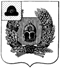 Совет депутатов Александро-Невского городского поселенияАлександро-Невского муниципального района Рязанской областиРЕШЕНИЕОт 21.12.2023г.                          р.п. Александро-Невский	            № 97Об  утверждении Правил благоустройства территории  МУНИЦИПАЛЬНОГО ОБРАЗОВАНИЯ – Александро-Невское городское поселение Александро-Невского муниципального района Рязанской области В соответствии с пунктом 19 части 1 статьи 14 Федерального закона от 6 октября 2003 года № 131-ФЗ « Об общих принципах организации местного самоуправления в Российской Федерации», руководствуясь законом Рязанской области от 19.11.2018 г. № 86-ОЗ «О порядке определения Правилами благоустройства территории муниципального образования границ прилегающих территорий», Совет депутатов Александро-Невского городского поселения Решил:1. Утвердить прилагаемые Правила благоустройства территории муниципального образования – Александро-Невское городское поселение Александро-Невского муниципального района Рязанской области.2. Признать утратившими силу:- решение Совета депутатов Муниципального образования-Александро-Невское городское поселение Александро-Невского муниципального района Рязанской области от 20.09.2017 г. № 14 ( в ред. от 20.12.2018 г. № 85, от 14.06.2019 г. № 95, от 01.09.2021 г. № 192) .3. Направить настоящее решение на бумажном и электронном носителях в администрацию Александро-Невского городского поселения Александро-Невского муниципального района Рязанской области для подписания и обнародования.4. Настоящее решение вступает в силу со дня его официального опубликования в Информационном бюллетене Александро-Невского городского поселения.Председатель Совета депутатов  муниципального образованияАлександро-Невского городского поселения Александро-НевскогоМуниципального района Рязанской области,Глава муниципального образования -Александро-НевскоеГородское поселение Александро-НевскогоМуниципального образования Рязанской области Г.Е. ШанинУтвержденорешением № 97 от 21.12.2023г.Совета депутатов Александро-Невского городского поселенияПРАВИЛАБЛАГОУСТРОЙСТВА ТЕРРИТОРИИ МУНИЦИПАЛЬНОГООБРАЗОВАНИЯ – Александро-Невское городское поселение Александро-Невского муниципального районаI. Общие положения1.1. Правила благоустройства территории муниципального образования – Александро-Невского городского поселения Александро-Невского муниципального образования Рязанской области (далее - Правила) разработаны в соответствии с Гражданским кодексом Российской Федерации, Земельным кодексом Российской Федерации, Градостроительным кодексом Российской Федерации, Лесным кодексом Российской Федерации, Жилищным кодексом Российской Федерации, Федеральными законами от 24.06.1998 N 89-ФЗ "Об отходах производства и потребления", от 30.03.1999 N 52-ФЗ "О санитарно-эпидемиологическом благополучии населения", от 10.01.2002 N 7-ФЗ "Об охране окружающей среды", от 06.10.2003 N 131-ФЗ "Об общих принципах организации местного самоуправления в Российской Федерации", иными нормативными правовыми актами Российской Федерации, Рязанской области, регламентирующими вопросы благоустройства территории города, с учетом методических рекомендаций для подготовки правил благоустройства территорий поселений, городских округов, внутригородских районов, утвержденных приказом Минстроя России от 13.04.2017 N 711/пр.1.2. Правила устанавливают обязательные к исполнению требования к благоустройству и элементам благоустройства территории муниципального образования для всех юридических лиц независимо от их организационно-правовой формы, индивидуальных предпринимателей, физических лиц, а также должностных лиц, ответственных за благоустройство территорий.1.3. Основные понятия, используемые в целях настоящих Правил:1) аварийные земляные работы - ремонтно-восстановительные работы на инженерных коммуникациях, иных объектах при их повреждениях, требующие безотлагательного производства земляных работ для устранения опасности, непосредственно угрожающей безопасности людей, их правам, а также охраняемым законом интересам;2) адресные аншлаги - уличные указатели, устанавливаемые на объектах адресации, содержащие информацию о номере здания или сооружения, наименовании улицы, проспекта, переулка, аллеи,  проезда, площади,  шоссе;3) благоустройство территории - деятельность по реализации комплекса мероприятий, установленного настоящими Правилами, направленная на обеспечение и повышение комфортности условий проживания граждан, по поддержанию и улучшению санитарного и эстетического состояния территории городского поселения Александро-Невского муниципального района, по содержанию территории городского поселения и расположенных на его территории объектов, в том числе территорий общего пользования, земельных участков, зданий, строений, сооружений, прилегающих территорий;4) бункер - мусоросборник, предназначенный для складирования крупногабаритных отходов;5) витрина - остекленная часть фасада здания, предназначенная для демонстрации образцов товаров, размещения информации о товарах и услугах;6) внутриквартальная территория - территория квартала, включающая въезды (проезды) на территорию квартала, придомовые территории, пешеходные территории, газоны;7) внутриквартальный проезд - улица, предназначенная для движения транспорта и пешеходов от магистральных улиц к группам жилых домов и другим местам квартала;8) вывоз твердых коммунальных отходов - транспортирование твердых коммунальных отходов от мест (площадок) их накопления до объектов, используемых для обработки, утилизации, обезвреживания, захоронения твердых коммунальных отходов;9) газон - элемент благоустройства (участок земли), включающий в себя травянистый покров и другие растения, огражденный от тротуара, парковочных карманов, стоянок и иных элементов дороги бордюрным камнем и (или) декоративным ограждением;10) газонная решетка - жесткая, трехмерная, водопроницаемая сотовая конструкция, объединенная в модули, которые собираются на месте установки с помощью замков, расположенных по краям решетки, образуя единое полотно, и предназначенная для стоянки транспортных средств и защиты естественного растительного покрова от механических воздействий;11) декоративное панно - конструкция, выполненная на тканевой или баннерной основе, размещаемая на плоскости фасадов зданий, ограждениях;12) детская игровая площадка - объект, не являющийся объектом капитального строительства, представляющий собой специально оборудованную территорию, предназначенную для подвижных игр, активного отдыха детей разных возрастов (включающий в себя песочницы, качели, горки, карусели, скамейки, навесы, домики-беседки, качалки на пружине, игровые установки, ограждения и другое оборудование, расположенное на территории детской игровой площадки);13) дорога - обустроенная или приспособленная и используемая для движения транспортных средств полоса земли либо поверхность искусственного сооружения;14) жидкие коммунальные отходы - жидкие отходы, образующиеся в результате жизнедеятельности населения, в том числе фекальные отходы нецентрализованной канализации;15) зеленые насаждения - древесная, древесно-кустарниковая, кустарниковая и травянистая растительность;16) земляные работы - комплекс строительных работ, включающий выемку (разработку) грунта, его перемещение, укладку с разравниванием и уплотнением грунта, а также подготовительные работы, связанные с расчисткой территории, сопутствующие работы (в том числе планировка площадей, откосов, полотна выемок и насыпей, отделка полотна, устройство уступов по откосам (в основании) насыпей, бурение ям бурильно-крановыми машинами, засыпка пазух котлованов);17) зоны отдыха - территории, предназначенные и обустроенные для организации активного массового отдыха, купания и рекреации;18) инженерные коммуникации - наземные, надземные и подземные коммуникации, включающие в себя сети, трассы водо-, тепло-, газо- и электроснабжения, канализации, ливневой канализации, водостоков и водоприемников, а также другие коммуникации и связанные с ними наземные, надземные и подземные объекты (сооружения) и элементы (ограждения, защитные кожухи, опоры трубопроводов, крышки люков колодцев и оголовков, дождеприемных и вентиляционных решеток, различного вспомогательного оборудования и агрегатов, уличные водоразборные колонки);19) информационная конструкция - объект благоустройства, выполняющий функцию информирования;20) комплексное решение фасадов - эскизное предложение по обустройству внешнего вида фасадов здания (строения, сооружения), включающее размещение входных групп нежилых помещений (существующих и перспективных), архитектурных, конструктивных и внешних элементов, дополнительного оборудования, а также цветовое решение и материалы наружной отделки с сохранением единого стилевого решения и архитектурно-художественного облика объекта;21) конечный остановочный пункт - пункт отправления и назначения на пути следования транспортного средства, осуществляющего регулярные перевозки в городском сообщении;22) конструктивные и внешние элементы фасадов зданий - балконы, лоджии, эркеры, витрины, козырьки, карнизы, навесы, водосточные трубы, лепные архитектурные детали, закрепленное на фасаде оборудование (наружные антенные устройства и радиоэлектронные средства, кондиционеры, вентиляционное оборудование), плоскости стен, флагштоки, наружные лестницы, ограждения и защитные решетки, окна, ставни, пристроенные к фасаду элементы (входы, спуски в подвалы, оконные приямки), входные группы (в том числе ступени, площадки, перила, козырьки над входом, стены, двери), отмостки для отвода дождевых и талых вод, кровли, включая вентиляционные и дымовые трубы;23) контейнер - мусоросборник, предназначенный для складирования твердых коммунальных отходов, за исключением крупногабаритных отходов;24) контейнерная площадка - место (площадка) накопления твердых коммунальных отходов, обустроенное в соответствии с требованиями законодательства Российской Федерации в области охраны окружающей среды и законодательства Российской Федерации в области обеспечения санитарно-эпидемиологического благополучия населения, предназначенное для размещения контейнеров и бункеров;25) крупногабаритные отходы (КГО) - твердые коммунальные отходы (мебель, бытовая техника, отходы от текущего ремонта жилых помещений и др.), размер которых не позволяет осуществить их складирование в контейнерах;26) малая архитектурная форма - элементы монументально-декоративного оформления, устройства для оформления мобильного и вертикального озеленения, водные устройства, городская мебель, коммунально-бытовое и техническое оборудование, а также игровое, спортивное, осветительное оборудование, информационные щиты и указатели, в том числе фонтан, декоративный бассейн, водопад, беседка, теневой навес, пергола, подпорная стенка, лестница, парапет, оборудование для игр детей и отдыха взрослого населения, ограждение;27) маломобильные группы населения - люди, испытывающие затруднения при самостоятельном передвижении, получении услуги, необходимой информации или при ориентировании в пространстве (к маломобильным группам населения относятся: инвалиды, люди с временным нарушением здоровья, беременные женщины, люди преклонного возраста, люди с детскими колясками и т.п.);28) мусор - любые отходы производства и потребления, кроме радиоактивных, ртутьсодержащих и опасных промышленных отходов, а также пришедших в негодность и запрещенных к применению пестицидов и минеральных удобрений;29) несанкционированная свалка мусора - скопление мусора, возникшего в результате их самовольного (несанкционированного) сброса (размещения) или складирования вне установленных мест, а также на территориях, прилегающих к контейнерным площадкам, отдельно стоящим контейнерам, бункерам;30) некапитальные объекты - строения, сооружения, выполненные из легких конструкций, не предусматривающих устройство заглубленных фундаментов и подземных сооружений, в том числе нестационарные торговые объекты, объекты попутного бытового обслуживания и питания, аттракционы, батуты, столы и другое дополнительное оборудование, предназначенное для оказания услуг населению и организации общественного питания вне зданий и сооружений, остановочные павильоны, наземные туалетные кабины, боксовые гаражи, другие объекты некапитального характера;31) нормируемый комплекс элементов благоустройства - необходимое минимальное сочетание элементов благоустройства для создания на территории Александро-Невского городского поселения безопасной, удобной и привлекательной городской среды;32) объекты благоустройства территории - территории различного функционального назначения, на которых осуществляется деятельность по благоустройству, в том числе детские площадки, спортивные и другие площадки отдыха и досуга, места для выгула животных, площадки автостоянок, улицы (в том числе пешеходные) и дороги, парки, скверы, иные зеленые зоны, площади, набережные, технические зоны транспортных, инженерных коммуникаций, водоохранные зоны, контейнерные площадки и площадки для складирования отдельных групп коммунальных отходов;33) объекты нормирования благоустройства территории - территории Александро-Невского городского поселения, для которых в настоящих Правилах устанавливаются нормируемый комплекс элементов благоустройства, нормы и правила их размещения на данной территории. Такими территориями могут являться: площадки различного функционального назначения, пешеходные коммуникации, проезды, территории общего пользования, участки и зоны общественной, жилой застройки, санитарно-защитные зоны производственной застройки, объекты рекреации, улично-дорожная сеть Александро-Невского городского поселения, технические (охранно-эксплуатационные) зоны инженерных коммуникаций;34) озеленение - элемент благоустройства и ландшафтной организации территории, обеспечивающий формирование среды муниципального образования с активным использованием растительных компонентов, а также поддержание ранее созданной или изначально существующей природной среды на территории муниципального образования;35) остановочный пункт - место остановки транспортных средств по маршруту регулярных перевозок, оборудованное для посадки, высадки пассажиров и ожидания транспортных средств;36) отходы производства и потребления - вещества или предметы, которые образованы в процессе производства, выполнения работ, оказания услуг или в процессе потребления, которые удаляются, предназначены для удаления или подлежат удалению в соответствии с Федеральным законом от 24.06.1998 N 89-ФЗ "Об отходах производства и потребления";37) придомовая территория - территория, на которой расположен многоквартирный жилой дом, с элементами озеленения и благоустройства, иными объектами, предназначенными для обслуживания и эксплуатации этого дома, принадлежащая на праве общей долевой собственности собственникам помещений в многоквартирном доме;38) прилегающая территория - территория общего пользования, которая прилегает к зданию, строению, сооружению, земельному участку в случае, если такой земельный участок образован, и границы которой определены настоящими Правилами в соответствии с порядком, установленным законом Рязанской области;39) прилотковая часть дороги - территория автомобильной дороги вдоль бордюрного камня тротуара или газона шириной один метр;40) пешеходная дорожка - обустроенная или приспособленная для движения пешеходов полоса земли либо поверхность искусственного сооружения;41) разукомплектованное транспортное средство - транспортное средство, у которого отсутствует одна или несколько кузовных деталей (предусмотренные конструкцией капот, дверь, замок двери кузова или кабины, запор горловин цистерн, пробка топливного бака) и (или) отсутствует одно или несколько стекол, внешних световых приборов, колес, шин;42) решетчатая плитка - плитка с отверстиями для посева трав;43) сбор твердых коммунальных отходов - комплекс мероприятий, связанных с заполнением контейнеров, бункеров и зачисткой контейнерных площадок;44) смет - мусор, пыль, листва, песок и иные загрязнения, собранные путем механизированного подметания специальным транспортом или вручную;45) спортивная площадка - объект, не являющийся объектом капитального строительства, представляющий собой специально оборудованную территорию, на которой расположено оборудование или элементы оборудования, предназначенные для занятий физкультурой и спортом всех возрастных групп населения (включающие в себя турники, мостики-лесенки, гимнастические комплексы, рукоходы, брусья, баскетбольные щиты, спортивные установки, футбольные ворота, уличные тренажеры, стойки волейбольные с сеткой и другое оборудование, расположенное на территории спортивной площадки);46) твердые коммунальные отходы (ТКО) - отходы, образующиеся в жилых помещениях в процессе потребления физическими лицами, а также товары, утратившие свои потребительские свойства в процессе их использования физическими лицами в жилых помещениях в целях удовлетворения личных и бытовых нужд. К твердым коммунальным отходам также относятся отходы, образующиеся в процессе деятельности юридических лиц, индивидуальных предпринимателей и подобные по составу отходам, образующимся в жилых помещениях в процессе потребления физическими лицами;47) территории общего пользования - территории города, которыми беспрепятственно пользуется неограниченный круг лиц (в том числе площади, улицы, проезды, набережные, бульвары);48) тротуар - элемент улицы, предназначенный для движения пешеходов и примыкающий к дороге или отделенный от нее газоном;49) уборка территорий - вид деятельности, связанный со сбором, вывозом в специально отведенные места отходов производства и потребления, снега, а также иные мероприятия, направленные на обеспечение экологического и санитарно-эпидемиологического благополучия населения и охрану окружающей среды;50) улица - обустроенная и используемая для движения транспортных средств и пешеходов полоса земли либо поверхность искусственного сооружения, находящаяся в пределах городского поселения, в том числе дорога регулируемого движения транспортных средств и тротуар;51) урна - емкость, не содержащая рекламного поля, предназначенная для временного хранения мусора, размещаемая на вокзалах, рынках, в парках, садах, зонах отдыха, учреждениях образования, здравоохранения, культуры и других местах массового пребывания людей, на улицах, у подъездов жилых домов, на остановках пассажирского транспорта, у нестационарных торговых объектов, входа в объекты торговли и общественного питания, сооружения транспорта (вокзалы, станции);52) участок с зелеными насаждениями - участок территории общего пользования с древесной, древесно-кустарниковой, травянистой растительностью либо дерновым покровом, в том числе не отделенный от искусственного покрытия бордюром, забором или иным способом;53) фасад здания (строения, сооружения) - наружная сторона здания (строения, сооружения);54) хозяйствующие субъекты юридические лица и индивидуальные предприниматели;55) цветник - участок геометрической или свободной формы с высаженными одно-, двух- или многолетними растениями;56) элементы благоустройства - декоративные, технические, планировочные, конструктивные устройства, элементы озеленения, различные виды оборудования и оформления, в том числе фасадов зданий (строений, сооружений), малые архитектурные формы, некапитальные строения, сооружения, информационные щиты и указатели, применяемые как составные части благоустройства территории.1.4. В настоящих Правилах иные термины и определения применяются в том значении, в котором они применяются в федеральном законодательстве Российской Федерации.1.5. Нормы Правил, установленные в отношении земельных участков, находящихся в муниципальной собственности, распространяются и на земельные участки, государственная собственность на которые не разграничена.II. Содержание территорий общего пользования и порядокпользования такими территориями2.1. Благоустройство территории общего пользования обеспечивается:1) администрация муниципального образования Александро-Невское городское поселение Александро-Невского муниципального района Рязанской области, осуществляющим организацию благоустройства;2) специализированными организациями;3) участием, в том числе финансовым, собственников и (или) иных законных владельцев зданий (строений, сооружений), земельных участков (за исключением собственников и (или) иных законных владельцев помещений в многоквартирных домах, земельные участки под которыми не образованы или образованы по границам таких домов) в содержании прилегающих территорий в соответствии с настоящими Правилами.2.2. администрация Александро-Невского городского поселения, осуществляющее организацию благоустройства, в соответствии с планами проведения работ по благоустройству производит благоустройство и уборку территорий города, за исключением земельных участков, принадлежащих физическим лицам и хозяйствующим субъектам на праве собственности или ином вещном праве.2.3. Хозяйствующие субъекты и физические лица, осуществляющие благоустройство территорий, обязаны принимать меры к устранению нарушений норм, предусмотренных Правилами.2.4. Физические лица, осуществляющие благоустройство территорий, при невозможности устранения нарушений, представляющих угрозу жизни или здоровью граждан, своими силами должны принимать меры к ограждению опасных зон либо объектов и извещать об этом уполномоченное структурное подразделение администрации города Рязани, осуществляющее организацию благоустройства.2.5. Координацию деятельности хозяйствующих субъектов и физических лиц по вопросам благоустройства и организации уборки городской территории осуществляет администрация Александро-Невского городского поселения.2.6. Хозяйствующие субъекты и физические лица обязаны обеспечивать уборку земельного участка, принадлежащего им на соответствующем праве, и участвовать в содержании прилегающей к нему территории в соответствии с настоящими Правилами.2.7. Содержание платной парковки обеспечивает владелец платной парковки.2.7.1. Содержание контейнерной площадки обеспечивают лица, ответственные за выполнение работ по ее содержанию, в соответствии с пунктами 2.37 - 2.47 настоящих Правил.2.8. На территории Александро-Невского городского поселения  запрещается:1) сорить на улицах, площадях, участках с зелеными насаждениями, в скверах, парках, на газонах, на пляжах и других территориях общего пользования;2) устанавливать мемориальные намогильные сооружения (памятные сооружения) на территориях общего пользования вне мест погребения, отведенных в соответствии с действующим законодательством;3) сливать отработанные масла и горюче-смазочные материалы на рельеф местности;4) складировать отходы хозяйствующих субъектов в контейнеры, установленные для обслуживания населения городского округа, без договора с собственником контейнерной площадки и контейнеров, специализированной организацией, осуществляющей транспортирование отходов из мест накопления к объекту их размещения;5) складировать в контейнеры и (или) бункеры отходы, запрещенные к накоплению в контейнерах и (или) бункерах в соответствии с нормативными правовыми актами Российской Федерации и Рязанской области, а также складировать твердые коммунальные отходы вне контейнеров и (или) бункеров либо в контейнеры и (или) бункеры, не предназначенные для таких видов отходов, за исключением случаев, установленных законодательством Российской Федерации;6) переполнять контейнеры, бункеры отходами производства и потребления и загрязнять при этом территорию;7) размещать отходы вне установленных для этого мест;8) осуществлять мойку, чистку салона и техническое обслуживание транспортных средств в местах, не предусмотренных для этих целей, в том числе на конечных остановочных пунктах;9) размещать и складировать картонную и другую тару, промышленные товары и иные предметы торговли или объекты, не предусмотренные действующим законодательством и муниципальными правовыми актами, на тротуарах, газонах, дорогах;10) сбрасывать все виды отходов, в том числе жидкие коммунальные отходы, в колодцы подземных инженерных коммуникаций, водоемы, овраги, на рельеф местности.2.9. Порядок размещения и содержания туалетов (мобильных туалетных кабин, автономных туалетных модулей) хозяйствующими субъектами, в том числе осуществляющими на территории Александро-Невского городского поселения хозяйственную деятельность по организации рынков (складов), похоронного дела (на кладбищах); деятельность, связанную с проведением публично-массовых мероприятий; посещением населением стационарных торговых объектов, стационарных объектов общественного питания и сезонных кафе, объектов социального и коммунально-бытового назначения, автозаправочных станций, автостоянок, автомоек, станций технического обслуживания автомобилей, временных аттракционов, передвижных зоопарков, парков культуры и отдыха, зон отдыха и пляжей, объектов религиозного назначения; осуществлением маршрутных перевозок (на конечных пунктах маршрутов регулярных перевозок в городском сообщении), определяется администрацией города Рязани в соответствии с действующим законодательством, санитарными правилами и нормами.2.10. Общественные стационарные туалеты и биотуалеты должны содержаться в надлежащем состоянии, их уборка должна производиться не менее двух раз в день с обязательной дезинфекцией. Ответственность за санитарное и техническое состояние туалетов несут их собственники, если иное не предусмотрено договором.2.11. На всех площадях и улицах, в скверах и парках, на стадионах, вокзалах, рынках, остановочных пунктах, у предприятий, торговых объектов, кинотеатров, киосков и других объектов должны быть установлены урны в соответствии с действующими санитарными правилами и нормами.2.12. Очистка урн должна производиться по мере их заполнения, а в местах массового движения и большого скопления граждан - не реже одного раза в сутки.2.13. Ремонт урн выполняется по мере необходимости, покраска - не реже одного раза в год.Урны должны быть исправны и окрашены. Не допускается переполнение урн.2.14. При проведении массовых мероприятий их организаторы обязаны обеспечить уборку места проведения мероприятия, прилегающих к нему территорий и восстановление нарушенного благоустройства. Порядок уборки места проведения мероприятия, прилегающих к нему территорий и восстановления нарушенного благоустройства определяется на стадии получения в установленном порядке соответствующего разрешения на проведение мероприятия.2.15. Периодичность выполнения работ по благоустройству устанавливается заказчиком работ с учетом обеспечения должного санитарного и технического состояния объектов.2.16. Содержание территорий общего пользования включает в себя:1) ежедневную уборку от мусора, листвы, веток, снега и льда (наледи);2) обработку противогололедными материалами покрытий проезжей части дорог, мостов, улиц, тротуаров, проездов, пешеходных территорий;3) сгребание и подметание снега;4) вывоз снега и льда (снежно-ледяных образований);5) содержание и уборку дорог и других объектов улично-дорожной сети;6) установку и содержание в чистоте и технически исправном состоянии контейнерных площадок, контейнеров, бункеров, урн для мусора, скамеек, малых архитектурных форм;7) уборку, мойку и дезинфекцию мусороприемных камер, контейнеров, бункеров и контейнерных площадок;8) установку и содержание в чистоте и технически исправном состоянии стационарных туалетов и биотуалетов;9) отвод дождевых и талых вод;10) сбор и вывоз мусора и ТКО;11) удаление трупов животных с территории дорог и иных объектов улично-дорожной сети;12) полив территории для уменьшения пылеобразования и увлажнения воздуха;13) обеспечение сохранности зеленых насаждений и уход за ними;14) восстановление территорий после проведения строительных, ремонтных, земляных и иных работ;15) восстановление нарушенных элементов благоустройства после строительства, реконструкции и ремонта объектов коммунального назначения, коммуникаций (сооружений), дорог, железнодорожных путей, мостов, пешеходных переходов, проведения реставрационных, археологических работ и других земляных работ;16) содержание смотровых колодцев и дождеприемников (ливневая канализация), колодцев подземных коммуникаций (сооружений) в соответствии с требованиями ГОСТ Р 50597-2017 "Национальный стандарт Российской Федерации. Дороги автомобильные и улицы. Требования к эксплуатационному состоянию, допустимому по условиям обеспечения безопасности дорожного движения. 17) очистку водоотводных канав на прилегающих территориях частных домовладений;18) содержание в технически исправном состоянии объектов незавершенного строительства, заборов, ограждающих строительные площадки. Объекты незавершенного строительства, на которых не ведутся работы, должны быть закрыты строительными сетками либо декоративными баннерами или баннерами социальной рекламы.2.17. Содержание улиц и дорог, внутриквартальных проездов, заездных карманов, тротуаров (пешеходных территорий), парковок, других дорожных сооружений включает в себя комплекс работ (мероприятий) сезонного характера, обеспечивающих чистоту данных объектов, а также безопасные условия движения транспорта и пешеходов.Содержание дорог включает в себя комплекс работ, в результате которых поддерживается транспортно-эксплуатационное состояние дороги, дорожных сооружений, полосы отвода, элементов обустройства дороги, организация и безопасность дорожного движения, отвечающих требованиям ГОСТ Р 50597-2017 "Национальный стандарт Российской Федерации. Дороги автомобильные и улицы. Требования к эксплуатационному состоянию, допустимому по условиям обеспечения безопасности дорожного движения. Методы контроля".Уборка улиц Александро-Невского городского поселения, на которых установлены дорожные знаки, регламентирующие парковку автотранспорта по четным и нечетным дням недели, осуществляется соответственно с той стороны, на которой в данный день запрещена парковка автотранспорта.2.18. Содержание территорий дорог включает в себя текущий ремонт дорог, тротуаров, искусственных сооружений; ежедневный сбор и вывоз грязи, мусора, снега и льда (наледи) с тротуаров (пешеходных территорий) и проезжей части дорог, улиц и мостов, парковок; мойку и полив дорожных покрытий; уход за газонами и зелеными насаждениями; текущий ремонт опор уличного освещения и контактной сети; ремонт и окраску малых архитектурных форм; ремонт и очистку смотровых колодцев и дождеприемников, нагорных канав и открытых лотков, входящих в состав искусственных сооружений.2.19. Смотровые и дождеприемные колодцы, колодцы подземных коммуникаций, люки (решетки), расположенные на территории общего пользования, должны содержаться в закрытом и исправном состоянии, обеспечивающем безопасное движение транспорта и пешеходов. Содержание, очистку и поддержание в исправном техническом состоянии колодцев и камер обеспечивают их собственники, если иное не предусмотрено законом или договором, в соответствии с требованиями государственных стандартов.2.20. Разрушенные крышки и решетки колодцев, открытые колодцы должны быть в течение одного часа ограждены собственниками инженерных сетей, если иное не предусмотрено законом или договором, в том числе предупреждающими знаками, и заменены в срок не более трех часов. Наличие открытых люков, а также выбоин, просадок и провалов дорожного покрытия по внешнему краю колодца в радиусе 1 м от внешнего края крышки (решетки) колодца не допускается.2.21. Средства организации дорожного движения, объекты уличного оборудования, уличная мебель, устройства наружного освещения и подсветки, малые архитектурные формы и иные элементы благоустройства должны содержаться в чистоте и исправном состоянии.2.22. На территории общего пользования запрещается:1) строительство выгреба для сбора жидких бытовых отходов;2) сжигание всех видов отходов, в том числе на контейнерных площадках и в мусоросборниках (за исключением использования для сжигания специальных установок в соответствии с действующим законодательством);3) складирование строительных материалов, угля, дров, мусора, топлива, удобрений, грунта;4) стоянка разукомплектованных транспортных средств в непредназначенных местах.2.23. Запрещено загрязнять территорию общего пользования города, в том числе транспортным средствам с неочищенными от грязи колесами.2.24. Объекты садово-парковой мебели, садово-паркового оборудования и скульптуры, в том числе фонтаны, парковые павильоны, беседки, мостики, ограды, ворота, навесы, вазоны и другие малые архитектурные формы, должны находиться в чистом и исправном состоянии.2.25. В весенний период должен производиться плановый осмотр малых архитектурных форм, их очистка от старой краски, ржавчины, промывка, окраска, а также замена сломанных элементов.2.26. Для содержания цветочных ваз и урн в надлежащем состоянии должны быть обеспечены:1) ремонт поврежденных элементов;2) удаление подтеков и грязи;3) удаление мусора, отцветших соцветий и цветов, засохших листьев.2.27. Ограждения (металлические решетки) необходимо содержать в надлежащем техническом состоянии, очищать от старого покрытия и производить окраску не реже одного раза в год.2.28. В зимний период элементы садово-парковой мебели, садово-паркового оборудования и скульптуры, а также подходы к ним должны быть очищены от снега и наледи.2.29. В период работы фонтанов очистка водной поверхности от мусора производится ежедневно.Купаться в фонтанах запрещено.2.30. Установка и эксплуатация некапитальных объектов осуществляется в установленном законодательством порядке, с учетом действующих нормативных правовых актов органов местного самоуправления Александро-Невского городского поселения Александро-Невского муниципального района Рязанской области..После уборки некапитального объекта его собственник, если иное не предусмотрено законом или договором, обязан восстановить и благоустроить занимаемый ранее данным объектом земельный участок.2.31. Собственники некапитальных объектов, если иное не установлено законом или договором, обязаны:1) производить их ремонт и окраску (ремонт должен производиться с учетом сохранения внешнего вида и цветового решения, определенных проектной документацией);2) участвовать в содержании прилегающей территории в соответствии с настоящими Правилами;3) устанавливать урны возле некапитальных объектов, очищать урны от отходов в течение дня по мере необходимости, но не реже одного раза в сутки, окрашивать урны не реже одного раза в год.2.32. Собственникам некапитальных объектов, если иное не установлено законом или договором, запрещается:1) возводить к некапитальным объектам пристройки, козырьки, навесы и прочие конструкции, не предусмотренные проектами;2) складировать тару, товары, детали, иные предметы бытового и производственного характера у некапитальных объектов и на их крышах, а также использовать некапитальные объекты, где осуществляется торговля, оказываются бытовые услуги и услуги общественного питания, под складские цели;3) загромождать противопожарные разрывы между некапитальными объектами оборудованием, отходами.2.33. Содержание строительных площадок в части соблюдения норм и требований в сфере благоустройства территории города, восстановление благоустройства после окончания строительных работ возлагается на заказчика, если иное не предусмотрено договором строительного подряда.2.34. При содержании строительных площадок в части соблюдения норм и требований в сфере благоустройства территории необходимо:1) обеспечить чистое и исправное состояние ограждения строительной площадки, отсутствие информационно-печатной продукции, рисунков, надписей, помятостей, вмятин, сколов;2) оборудовать подъездные пути с твердым покрытием от строительной площадки до дороги с асфальтобетонным покрытием;3) в случае использования территории общего пользования, прилегающей к строительной площадке, обеспечить сохранность дорожного покрытия, тротуаров, действующих сетей наружного освещения, зеленых насаждений и малых архитектурных форм, расположенных на данной территории.2.35. По окончании строительных работ дорожные покрытия, тротуары, элементы благоустройства, нарушенные в результате проведения строительных работ и расположенные на территории общего пользования, подлежат восстановлению заказчиком, если иное не предусмотрено договором строительного подряда.2.36. Запрещается перевозка грунта, мусора, сыпучих строительных материалов, легкой тары, листвы, сена, спила деревьев без покрытия брезентом или другим материалом, исключающим загрязнение дорог, а также транспортировка строительных смесей и растворов (в том числе цементно-песчаного раствора, известковых, бетонных смесей) без принятия мер, исключающих возможность пролива на дорогу, тротуар, обочину или прилегающую к дороге полосу газона.2.37. Администрация Александро-Невского городского поселения Александро-Невского муниципального района создает и содержит места (площадки) накопления твердых коммунальных отходов, за исключением установленных законодательством Российской Федерации случаев, когда такая обязанность лежит на других лицах; согласовывает создание места (площадки) накопления твердых коммунальных отходов в случае, если в соответствии с законодательством Российской Федерации обязанность по созданию места (площадки) накопления твердых коммунальных отходов лежит на других лицах; ведет реестр мест (площадок) накопления твердых коммунальных отходов в соответствии с Правилами обустройства мест (площадок) накопления твердых коммунальных отходов и ведения их реестра, утвержденными Постановлением Правительства Российской Федерации от 31.08.2018 N 1039; определяет схему размещения мест (площадок) накопления твердых коммунальных отходов.2.38. Администрация Александро-Невского городского поселения создает места (площадки) накопления твердых коммунальных отходов путем принятия решения в соответствии с требованиями настоящих Правил, требованиями законодательства Российской Федерации в области санитарно-эпидемиологического благополучия населения и иного законодательства Российской Федерации, устанавливающего требования к местам (площадкам) накопления твердых коммунальных отходов.2.39. В случае если в соответствии с законодательством Российской Федерации обязанность по созданию места (площадки) накопления твердых коммунальных отходов лежит на других лицах, такие лица согласовывают создание места (площадки) накопления твердых коммунальных отходов с администрацией Александро-Невского городского поселения на основании письменной заявки, форма которой устанавливается администрацией Александро-Невского городского поселения.Порядок рассмотрения заявок определяется Правилами обустройства мест (площадок) накопления твердых коммунальных отходов и ведения их реестра, утвержденными Постановлением Правительства РФ от 31.08.2018 N 1039.2.40. Размер контейнерной площадки на один контейнер принимается равным 2 кв. м (с учетом размещения необходимого числа контейнеров), на один бункер - не менее 12 кв. м (с учетом размещения необходимого числа бункеров).На контейнерных площадках должно размещаться не более 8 контейнеров для смешанного накопления твердых коммунальных отходов или 12 контейнеров, из которых 4 - для раздельного накопления твердых коммунальных отходов, и не более 2 бункеров для накопления крупногабаритных отходов.Количество мусоросборников, устанавливаемых на контейнерных площадках, определяется в соответствии с установленными нормативами накопления твердых коммунальных отходов.2.41. Контейнерная площадка оборудуется ограждением с трех сторон высотой не менее 1,5 метров для предупреждения распространения твердых коммунальных отходов за ее пределы.В отношении площадок, на которых расположены только заглубленные контейнеры, требования по высоте ограждения не применяются.Около контейнерной площадки обеспечивается освещение.Над контейнерной площадкой должны отсутствовать линии электропередач и иные линейные объекты, расположенные на высоте менее 6 метров и создающие препятствия для механизированной погрузки крупногабаритных отходов.Контейнерная площадка может быть совмещена со специальной площадкой для складирования крупногабаритных отходов, которая оборудуется в соответствии с требованиями санитарных правил и норм.2.42. Обязательный перечень элементов благоустройства контейнерной площадки включает твердые виды покрытия (асфальтовое или бетонное) с уклоном для отведения талых и дождевых сточных вод, элементы сопряжения поверхности площадки с прилегающими территориями, контейнеры и (или) бункеры для накопления твердых коммунальных отходов, ограждение контейнерной площадки, осветительное оборудование.2.43. Контейнерная площадка должна иметь подъездной путь.В случае неоднократного (3 и более раза в течение календарного месяца) невывоза региональным оператором по обращению с твердыми коммунальными отходами или оператором по обращению с твердыми коммунальными отходами, осуществляющим деятельность по транспортированию твердых коммунальных отходов (далее - оператор по обращению с твердыми коммунальными отходами), твердых коммунальных отходов с контейнерной площадки вследствие блокирования подъездных путей к площадке, подтвержденного с учетом требований Порядка накопления твердых коммунальных отходов (в том числе их раздельного накопления), утвержденного постановлением Правительства Рязанской области от 21.11.2017 N 303, лица, ответственные за выполнение работ по содержанию контейнерной площадки, принимают меры по обеспечению беспрепятственного подъезда к площадке специализированного транспорта, осуществляющего вывоз твердых коммунальных отходов (размещение информационных табличек, парковочных ограждений, дорожного знака, запрещающего стоянку транспортных средств, в порядке, установленном законодательством Российской Федерации, и др.).2.44. Контейнерная площадка должна содержаться в надлежащем техническом и санитарном состоянии.К работам по содержанию контейнерной площадки относятся:- уборка твердых коммунальных отходов в контейнеры и (или) бункеры на территории контейнерной площадки, включая перемещение в контейнеры и (или) бункеры складированных на ней твердых коммунальных отходов;- уборка контейнерной площадки от грязи и снега, обработка противогололедными материалами, а также очистка контейнерной площадки и места погрузки твердых коммунальных отходов от мусора, за исключением подбора оброненного (просыпавшегося) при погрузке твердых коммунальных отходов в мусоровоз;- проведение дезинсекции и дератизации контейнерной площадки, в том числе промывки и дезинфекции контейнеров и (или) бункеров в соответствии с требованиями санитарных правил и норм;- ремонт контейнерной площадки, если иное не предусмотрено действующим законодательством или договором;- поддержание в чистоте внешних поверхностей элементов благоустройства контейнерной площадки;- размещение на контейнерной площадке информации о собственнике (правообладателе) контейнерной площадки, источниках образования твердых коммунальных отходов, которые складируются на контейнерной площадке, наименовании организации, осуществляющей сбор и вывоз твердых коммунальных отходов, графике вывоза отходов;- ежедневный мониторинг состояния контейнерной площадки на предмет соответствия требованиям к накоплению (складированию) твердых коммунальных отходов, установленных нормативными правовыми актами Российской Федерации и Рязанской области, периодичности вывоза твердых коммунальных отходов.Подбор оброненных (просыпавшихся) при погрузке в мусоровоз твердых коммунальных отходов производится оператором по обращению с твердыми коммунальными отходами.2.45. Лицами, ответственными за выполнение работ по содержанию контейнерной площадки, являются:1) организации, индивидуальные предприниматели, осуществляющие деятельность по управлению многоквартирными домами в соответствии с жилищным законодательством Российской Федерации;2) организации, оказывающие в соответствии с заключенным договором услуги по содержанию общего имущества в многоквартирном доме, при непосредственном управлении многоквартирным домом собственниками помещений в таком доме, а при отсутствии такого договора собственники помещений в многоквартирном доме;3) администрация Александро-Невского городского поселения (уполномоченное ею муниципальное учреждение) в отношении созданных ими контейнерных площадок;4) организации, создаваемые гражданами для ведения садоводства или огородничества (садоводческие некоммерческие товарищества и огороднические некоммерческие товарищества), гаражные кооперативы в отношении контейнерных площадок, расположенных на территории товарищества, кооператива;5) иные хозяйствующие субъекты, выполняющие работы по содержанию контейнерной площадки в соответствии с действующим законодательством или договором.2.46. Лица, ответственные за выполнение работ по содержанию контейнерной площадки, используемой для накопления твердых коммунальных отходов, образуемых собственниками помещений двух и более многоквартирных домов, устанавливаются на основании соглашения о совместном пользовании площадкой, заключаемого между организациями, осуществляющими деятельность по управлению многоквартирными домами, организациями, с которыми собственниками помещений в многоквартирном доме при непосредственном управлении многоквартирным домом собственниками помещений в доме заключен договор оказания услуг по содержанию общего имущества в многоквартирном доме, а при отсутствии такого договора собственниками помещений в многоквартирном доме, или лицом, имеющим право действовать от имени собственников помещений в доме в соответствии с положениями части 3 статьи 164 Жилищного кодекса Российской Федерации.При отсутствии указанного соглашения организации и (или) собственники помещений в многоквартирном доме, осуществляющие непосредственное управление домом, несут ответственность за выполнение работ по содержанию контейнерной площадки в равной степени.2.47. Ответственность за содержание контейнерной площадки несут лица, указанные в пунктах 2.45, 2.46 настоящих Правил, если иное не предусмотрено действующим законодательством или договором.III. Внешний вид фасадов и ограждающих конструкций зданий(строений, сооружений)3.1. Требования настоящего раздела распространяются на все здания (строения, сооружения), расположенные в границах муниципального образования – Александро-Невского городского поселения, независимо от назначения здания (строения, сооружения) и вида собственности.3.2. Собственники зданий (строений, сооружений), если иное не установлено законом или договором, обязаны обеспечить содержание и исправное состояние фасадов зданий (строений, сооружений) и их конструктивных элементов, в том числе своевременное производство работ по ремонту и покраске фасадов зданий (строений, сооружений), надлежащую эксплуатацию фасадов зданий (строений, сооружений), проведение текущего ремонта.3.3. Внешний вид фасадов зданий (строений, сооружений) включает внешний облик, цветовое решение, конструктивные и декоративные элементы фасадов.3.4. Все изменения фасадов зданий (строений, сооружений), в том числе устройство витрин, отдельных входов в нежилые помещения, закладка оконных проемов, подлежат рассмотрению и регистрации в уполномоченном администрации Александро-Невское городское поселение, осуществляющем деятельность в области архитектуры и градостроительства, в порядке, установленном администрацией Александро-Невское городское поселение.3.5. При устройстве отдельных входов в нежилые помещения обязательным условием является подготовка проектной документации с учетом комплексного решения фасадов зданий (строений, сооружений), рассматриваемых в порядке, указанном в пункте 3.4 настоящих Правил.3.6. Отделка части фасада здания (строения, сооружения), отличная от отделки фасадов всего здания (строения, сооружения), не допускается.3.7. Окраска фасадов и всех наружных частей зданий (строений, сооружений) производится на основании паспортов цветового решения, подготовленных по установленному администрацией Александро-Невское городское поселение образцу и зарегистрированных в администрации Александро-Невского городского поселения, осуществляющем деятельность в области архитектуры и градостроительства в порядке, установленном администрацией Александро-Невского городского поселения.3.8. При формировании внешнего вида фасадов зданий (строений, сооружений) недопустимо использование следующих отделочных материалов:- ПВХ сайдинга (кроме индивидуальных жилых домов);- профилированного металлического листа;- асбестоцементных листов;- самоклеящихся пленок;- баннерной ткани и сетки.3.9. До начала покраски здания (строения, сооружения) должны быть произведены работы по ремонту и восстановлению всех деталей фасада, разрушенных или утраченных, а также других наружных частей, подлежащих окраске.3.10. Отделка фасадов зданий (строений, сооружений), расположенных в зонах охраны объектов культурного наследия, осуществляется в соответствии с законодательством в области сохранения, использования, популяризации и государственной охраны объектов культурного наследия и проектом зон охраны объектов культурного наследия по согласованию с органами, уполномоченными в области сохранения, использования, популяризации и государственной охраны объектов культурного наследия, и выполняется в стиле архитектуры зданий (строений, сооружений).3.11. При проектировании входных групп, обновлении, изменении фасадов зданий (строений, сооружений) не допускается:1) закрытие существующих декоративных, архитектурных и художественных элементов фасада элементами входной группы, новой отделкой, декоративными панелями и рекламоносителями, выполненными на баннерной ткани;2) устройство опорных элементов (в том числе колонн, стоек), препятствующих движению пешеходов;3) прокладка сетей инженерно-технического обеспечения открытым способом по фасаду объекта, выходящему на улицу (в том числе и боковые фасады).3.12. Собственники зданий (строений, сооружений), если иное не установлено законом или договором, должны обеспечить:- ремонт элементов и отделки фасадов, в том числе входных дверей и козырьков, ограждений балконов и лоджий, карнизов, декоративных деталей и иных конструктивных элементов, и их окраску;- наличие и содержание в исправном состоянии водостоков, водосточных труб и сливов;- поддержание в исправном состоянии размещенного на фасаде электроосвещения и включение его с наступлением темноты;- организацию подсветки витрин предприятий потребительского рынка и услуг в темное время суток белым светом.3.13. Фасады зданий (строений, сооружений) не должны иметь загрязнений, повреждений, в том числе разрушения отделочного слоя, изменения цветового тона.3.14. В целях обеспечения надлежащего состояния фасадов, сохранения архитектурно-художественного облика зданий (строений, сооружений) не допускается:- изменение фасадов здания (строения, сооружения) в нарушение требований, установленных настоящим разделом Правил;- уничтожение, порча, искажение архитектурных деталей фасадов зданий (строений, сооружений), информационных элементов и устройств фасадов зданий (строений, сооружений);- самовольное нанесение надписей на фасадах зданий (строений, сооружений);- самовольная расклейка газет, плакатов, афиш, объявлений, рекламных проспектов и иной информационно-печатной продукции на фасадах зданий (строений, сооружений) вне установленных для этих целей мест и конструкций;- повреждение (загрязнение) поверхности стен фасадов зданий (строений, сооружений), в том числе подтеки, шелушение окраски, наличие трещин, отслоившейся штукатурки, облицовки, повреждение кирпичной кладки, отслоение защитного слоя железобетонных конструкций;- повреждение (отсутствие, демонтаж) архитектурных и художественно-скульптурных деталей зданий (строений, сооружений), в том числе колонн, пилястр, капителей, фризов, тяг, барельефов, лепных украшений, орнаментов, мозаик, художественных росписей;- нарушение герметизации межпанельных стыков;- повреждение (отслоение, загрязнение) штукатурки, облицовки, окрасочного слоя цокольной части фасадов зданий (строений, сооружений), в том числе неисправность конструкции оконных, входных приямков;- повреждение (загрязнение) выступающих элементов фасадов зданий (строений, сооружений), в том числе балконов, лоджий, эркеров, тамбуров, карнизов, козырьков, входных групп, ступеней;- разрушение (отсутствие, демонтаж, загрязнение) ограждений балконов, в том числе лоджий, парапетов.3.15. Выявленные при эксплуатации фасадов зданий (строений, сооружений) нарушения должны быть устранены в соответствии с установленными нормами и правилами технической эксплуатации зданий (строений, сооружений).3.16. При обнаружении признаков повреждения выступающих конструкций фасадов собственники, если иное не предусмотрено законом или договором, должны принять срочные меры по обеспечению безопасности людей и предупреждению дальнейшего развития деформации. В случае аварийного состояния выступающих конструкций фасадов (в том числе балконов, лоджий, эркеров) закрыть и опломбировать входы и доступы к ним, провести охранные работы и принять меры по их восстановлению. Работы по ремонту должны выполняться в соответствии с действующим законодательством.3.17. У входа в подъезд должны вывешиваться таблички с указанием номеров подъездов, а также номеров квартир, расположенных в данном подъезде.3.18. На территории Александро-Невского городского поселения запрещается ломать и повреждать элементы фасадов зданий (строений, сооружений), элементы внешнего благоустройства на территориях общего пользования, а также производить их самовольную переделку, перестройку и перестановку.3.19. Устройство ограждений является дополнительным элементом благоустройства. Собственники, если иное не установлено законом или договором, должны обеспечить надлежащее состояние ограждений, своевременный их ремонт и окраску. В целях благоустройства на территории Александро-Невского городского поселения следует предусматривать применение различных видов ограждений:1) газонные ограждения (высота 0,3 - 0,5 м);2) ограды: низкие (высота 0,5 - 1,0 м), средние (высота 1,0 - 1,5 м), высокие (высота 1,5 - 2,0 м);3) ограждения - тумбы для транспортных проездов и автостоянок (высота 0,3 - 0,4 м);4) ограждения спортивных площадок (высота 2,5 - 3,0 м);5) декоративные ограждения (высота 1,2 - 2,0 м);6) технические ограждения (высота определяется в соответствии с нормативными правовыми актами, регулирующими использование технических ограждений).3.20. Ограждения рекомендуется изготавливать из высококачественных материалов. Ограждения должны иметь единый характер в границах объекта благоустройства территории. Архитектурно-художественное решение ограждений должно соответствовать характеру архитектурного окружения и типам ограждений, утвержденным постановлением администрации Александро-Невского городского поселения, рекомендованным к размещению на территории Александро-Невского городского поселения Александро-Невского муниципального района Рязанской области.3.21. В зоне городского центра исторического ядра города, примагистральных общественных зонах следует проектировать ограждения из кованого металла, чугунного литья или сварной стали, цокольные части оград - из естественного камня или бетона с облицовочными материалами преимущественно по индивидуальным проектным разработкам.3.22. Ограждение территорий объектов культурного наследия следует выполнять в соответствии с градостроительными регламентами, установленными для данных территорий.3.23. Проектирование глухих и железобетонных ограждений на территориях общественного, жилого, рекреационного назначения не рекомендуется.3.24. Следует предусматривать размещение защитных металлических ограждений высотой 0,5 м в местах примыкания газонов к проездам, стоянкам автотранспорта, в местах возможного наезда автомобилей на газон и вытаптывания троп через газон. Ограждения следует размещать на территории газона с отступом от границы примыкания порядка 0,2 - 0,3 м.3.25. При проектировании средних и высоких видов ограждений в местах пересечения с подземными сооружениями рекомендуется предусматривать конструкции ограждений, позволяющие производить ремонтные или строительные работы.3.26. В случае произрастания деревьев в зонах интенсивного пешеходного движения или в зонах производства строительных и реконструктивных работ при отсутствии иных видов защиты следует предусматривать защитные приствольные ограждения высотой 0,9 м и более, диаметром 0,8 м и более в зависимости от возраста, породы дерева.3.27. При проектировании и выборе малых архитектурных форм рекомендуется пользоваться каталогами сертифицированных изделий. Для зон исторической застройки, центрального ядра города, городских многофункциональных центров и зон малые архитектурные формы должны проектироваться на основании индивидуальных проектных разработок, утвержденных главой администрации Александро-Невского городского поселения, рекомендованных к размещению на территории Александро-Невского городского поселения и согласованных с уполномоченным администрации Александро-Невского муниципального района, осуществляющим деятельность в области архитектуры и градостроительства.3.28. Основными требованиями к малым архитектурным формам являются:1) соответствие характеру архитектурного и ландшафтного окружения элементов благоустройства территории;2) высокие декоративные и эксплуатационные качества материалов, сохранение их на протяжении длительного периода с учетом воздействия внешней среды;3) прочность, надежность, безопасность конструкции.IV. Проектирование, размещение, содержание и восстановлениеэлементов благоустройства, в том числе после проведенияземляных работ4.1. К элементам благоустройства территории относятся:1) элементы озеленения;2) покрытия;3) ограждения (заборы);4) водные устройства;5) уличное коммунально-бытовое и техническое оборудование;6) игровое и спортивное оборудование;7) элементы освещения;8) средства размещения информации и рекламные конструкции;9) малые архитектурные формы и городская мебель;10) некапитальные строения, сооружения;11) элементы объектов капитального строительства.4.2. Наличие элементов благоустройства территории, являющихся неотъемлемыми компонентами объектов благоустройства территории, должно разрабатываться и предусматриваться в проектной документации на создание, изменение (реконструкцию) объектов благоустройства территории городской среды. Лицо, осуществляющее подготовку проектной документации, организует и координирует работы по подготовке проектной документации, несет ответственность за качество проектной документации и ее соответствие требованиям технических регламентов и местных нормативов градостроительного проектирования.4.3. Элементы благоустройства территории могут быть как типовыми, так и выполненными по специально разработанному проекту. Рекомендации по внешнему виду типовых элементов благоустройства территории устанавливаются администрацией Александро-Невского городского поселения.4.4. Проектная документация на объекты благоустройства территории, располагаемые в зонах охраны объектов культурного наследия, согласовывается с органами, уполномоченными в области сохранения, использования, популяризации и государственной охраны объектов культурного наследия.4.5. Стационарные элементы благоустройства территории длительного или постоянного использования должны закрепляться так, чтобы исключить возможность их перемещения вручную.4.6. Зеленые насаждения являются обязательным элементом благоустройства территории. Зеленые насаждения должны содержаться в порядке, собственник земельного участка, если иное не установлено договором, должен проводить окашивание, санитарную обрезку кустарников и деревьев.4.7. Озеленение является неотъемлемым компонентом объектов благоустройства территории, должно предусматриваться в проектной документации на создание, изменение (реконструкцию) объектов благоустройства территории городской среды. Хозяйствующий субъект или физическое лицо, осуществляющее подготовку проектной документации, организует и координирует работы по подготовке проектной документации, несет ответственность за качество проектной документации и ее соответствие требованиям технических регламентов и местных нормативов градостроительного проектирования.При проведении работ по благоустройству необходимо максимальное сохранение существующих зеленых насаждений.4.8. Запрещается посадка деревьев в пределах охранных зон подземных коммуникаций, газопроводов, кабельных и воздушных линий электропередачи и других инженерных сетей.4.9. В составе комплексного благоустройства следует использовать элементы декоративного озеленения, ландшафтных композиций, рекомендованные администрации Александро-Невского городского поселения к размещению на территории поселка.4.10. Покрытия поверхности обеспечивают на территории Александро-Невского городского поселения условия безопасного и комфортного передвижения, а также формируют архитектурный облик сложившейся застройки города. Для целей благоустройства определены следующие виды покрытий:1) твердые (капитальные) покрытия - монолитные или сборные покрытия, выполняемые в том числе из асфальтобетона, цементобетона, природного камня;2) мягкие (некапитальные) покрытия - покрытия, выполняемые из природных или искусственных сыпучих материалов (в том числе песок, щебень, гранитные высевки, керамзит, резиновая крошка), находящихся в естественном состоянии, сухих смесях, уплотненных или укрепленных вяжущими материалами;3) газонные покрытия - покрытия, выполняемые по специальным технологиям подготовки и посадки травяного покрова;4) комбинированные покрытия - покрытия, представляющие собой сочетания покрытий (решетчатая плитка или газонная решетка, утопленные в газон, или мягкое покрытие).4.11. Применяемый в проектной документации вид покрытия должен быть прочным, ремонтопригодным, экологичным, не допускать скольжения.4.12. Выбор видов покрытия следует осуществлять в соответствии с их целевым назначением:1) твердых - с учетом возможных предельных нагрузок, характера и состава движения, противопожарных требований, действующих на момент проектирования;2) мягких - с учетом их специфических свойств при благоустройстве отдельных видов территорий (в том числе детских, спортивных площадок, площадок для выгула собак, прогулочных дорожек);3) газонных и комбинированных как наиболее экологичных.4.13. Твердые виды покрытия должны иметь шероховатую поверхность с коэффициентом сцепления в сухом состоянии не менее 0,6, в мокром - не менее 0,4. Не допускается применение в качестве покрытия кафельной, метлахской плитки, гладких или отполированных плит из искусственного и естественного камня на территории пешеходных коммуникаций, в наземных и подземных переходах, на ступенях и площадках крылец входных групп зданий.4.14. Уклон поверхности твердых видов покрытия должен обеспечивать отвод поверхностных вод - на водоразделах при наличии системы дождевой канализации его следует назначать не менее 4 промилле, при отсутствии системы дождевой канализации - не менее 5 промилле. Максимальные уклоны назначаются в зависимости от условий движения транспорта и пешеходов.4.15. На территории общего пользования все преграды (уступы, ступени, пандусы, деревья, осветительное, информационное и уличное техническое оборудование), а также край тротуара в зонах остановочных пунктов и переходов через улицу следует выделять полосами тактильного покрытия. Тактильное покрытие должно начинаться на расстоянии не менее чем за 0,8 м до края улицы, начала опасного участка, изменения направления движения, преграды. Если на тактильном покрытии имеются продольные бороздки шириной более 15 мм и глубиной более 6 мм, их не следует располагать вдоль направления движения.4.16. Для деревьев, расположенных в мощении, при отсутствии иных видов защиты (в том числе приствольных решеток, бордюров, периметральных скамеек) рекомендуется предусматривать выполнение защитных видов покрытий в радиусе не менее 1,5 м от ствола: щебеночное, галечное, газонные решетки. Защитное покрытие может быть выполнено на одном уровне или выше покрытия пешеходных коммуникаций.4.17. Колористическое решение применяемого вида покрытия должно учитывать цветовое решение формируемой среды, а на территориях общего пользования - соответствовать типам покрытий, утвержденных постановлением администрации Александро-Невского городского поселения.V. Организация освещения территории муниципальногообразования, включая архитектурную подсветку зданий(строений, сооружений)5.1. Наружное освещение подразделяется на уличное, придомовое и козырьковое.5.2. К элементам наружного освещения относятся: светильники, кронштейны, опоры, провода, кабель, источники питания (в том числе сборки, питательные пункты, ящики управления).5.3. Улицы, дороги, площади, пешеходные аллеи, жилые кварталы, дворы, территории предприятий, учреждений, организаций, а также номерные знаки общественных и жилых зданий, дорожные знаки и указатели, элементы городской информации и витрины должны освещаться в темное время суток.5.4. Размещение уличных фонарей, торшеров, других источников наружного освещения в сочетании с застройкой и озеленением города должно способствовать созданию безопасной среды, не создавать помех участникам дорожного движения.5.5. Все устройства наружного освещения должны содержаться в исправном состоянии. Содержание и ремонт уличного и придомового освещения, подключенного к единой системе уличного освещения, осуществляет уполномоченное подразделение администрации Александро-Невское городское поселение. Содержание придомового освещения, подключенного к вводным распределительным устройствам жилых домов, осуществляют организации, оказывающие услуги и (или) выполняющие работы по содержанию и ремонту общего имущества многоквартирного дома, или управляющие организации.5.6. Запрещается самовольное подсоединение и подключение проводов и кабелей к сетям и устройствам наружного освещения.5.7. Опоры электрического освещения, опоры воздушных линий, опоры контактной сети общественного и железнодорожного транспорта, защитные, разделительные ограждения, дорожные сооружения и элементы оборудования дорог должны быть покрашены, содержаться в исправном состоянии и чистоте.При замене опор электроснабжения указанные конструкции должны быть демонтированы и вывезены владельцами сетей в течение 3 дней.Инженерные сети должны быть покрашены и изолированы, иметь удовлетворительный внешний вид, очищены от надписей, рисунков и посторонних предметов.5.8. За исправное, безопасное состояние и удовлетворительный внешний вид всех элементов и объектов, размещенных на опорах освещения и опорах контактной сети общественного и железнодорожного транспорта, несет ответственность собственник данных опор, если иное не установлено законом или договором.5.9. Не допускается эксплуатация сетей и устройств наружного освещения при наличии обрывов проводов, повреждений опор, изоляторов.5.10. Металлические опоры, кронштейны и другие элементы устройств наружного освещения должны содержаться в чистоте, не иметь очагов коррозии и окрашиваться собственниками, если иное не предусмотрено законом или договором, по мере необходимости, но не реже одного раза в три года и поддерживаться в исправном состоянии.5.11. Организации, в ведении которых находятся устройства наружного освещения, обеспечивают их технически исправное состояние, при котором количественные и качественные показатели соответствуют заданным параметрам, своевременное включение и отключение и бесперебойную работу устройств наружного освещения в ночное время.5.12. Собственники объектов наружного освещения или объектов, оборудованных средствами наружного освещения, если иное не предусмотрено законом или договором, обязаны:1) следить за надлежащим освещением улиц, дорог, качеством опор и светильников, осветительных установок; при нарушении или повреждении производить своевременный ремонт;2) следить за включением и отключением освещения в соответствии с нормативными правовыми актами;3) соблюдать правила установки, содержания, размещения и эксплуатации наружного освещения и оформления;4) своевременно производить замену фонарей наружного освещения.5.13. Наружное освещение должно соответствовать требованиям, установленным ГОСТ Р 50597-2017 "Национальный стандарт Российской Федерации. Дороги автомобильные и улицы. Требования к эксплуатационному состоянию, допустимому по условиям обеспечения безопасности дорожного движения. Методы контроля", СП 52.13330.2016 "Свод правил. Естественное и искусственное освещение. Актуализированная редакция СНиП 23-05-95*", иными нормативными правовыми актами, регулирующими вопросы наружного освещения.5.14. Включение наружного освещения улиц, дорог, площадей, территорий микрорайонов производится при снижении уровня естественной освещенности в вечерние сумерки до 20 лк, а отключение - при повышении уровня естественной освещенности в утренние сумерки до 10 лк.5.15. Включение и отключение устройств наружного освещения подъездов жилых домов, систем архитектурно-художественной подсветки, рекламы производится в режиме работы наружного освещения улиц.5.16. Нарушения в работе устройств наружного освещения, связанные с обрывом электрических проводов или повреждением опор, следует устранять немедленно после обнаружения.5.17. Вывоз сбитых опор освещения осуществляется лицом, эксплуатирующим линейные сооружения, в течение 3 суток с момента обнаружения (демонтажа).5.18. Срок восстановления свечения отдельных светильников не должен превышать 10 суток с момента обнаружения неисправностей или поступления соответствующего сообщения.5.19. В охранной зоне инженерных сетей окос травы и уборка дикорастущей поросли производится собственниками инженерных сетей, если иное не предусмотрено законом или договором.VI. Организация озеленения территории муниципальногообразования, включая порядок создания, содержания,восстановления и охраны расположенных в границах населенныхпунктов газонов, цветников и иных территорий, занятыхтравянистыми растениями6.1. Настоящий раздел Правил регламентирует отношения в части зеленых насаждений, произрастающих на земельных участках, находящихся в муниципальной собственности, расположенных на территориях общего пользования, и не распространяется на зеленые насаждения, произрастающие на земельных участках, находящихся в частной собственности.6.2. Создание новых объектов озеленения на территории Александро-Невского городского поселения осуществляется в соответствии с Правилами землепользования и застройки в Александро-Невском городском поселении Александро-Невского муниципального района.6.3. Новые посадки зеленых насаждений, а также выкопка и пересадка зеленых насаждений на земельных участках, находящихся в муниципальной собственности и расположенных на территориях общего пользования, осуществляются по согласованию с уполномоченными подразделениями администрации Александро-Невского городского поселения, если иное не предусмотрено действующим законодательством.6.4. Посадка зеленых насаждений должна осуществляться в соответствии с требованиями действующего законодательства.6.5. Применяемый посадочный материал должен отвечать требованиям по качеству и параметрам, установленным государственным стандартом.6.6. Оптимальным временем посадки растений являются весна и осень.6.7. При устройстве новых дорог, тротуаров, парковок и других сооружений вокруг стволов деревьев обустраивается приствольная лунка диаметром не менее 1,5 м. В местах интенсивного пешеходного движения на приствольные лунки устанавливаются декоративные металлические или деревянные решетки. Для доступа поверхностных вод ограждение приствольных лунок не должно возвышаться над основным покрытием территории.6.8. Ответственными за содержание и охрану зеленых насаждений на объектах озеленения территорий общего пользования (парки, скверы, сады, бульвары, уличное и магистральное озеленение) являются уполномоченные администрацией Александро-Невское городское поселение и организации, если иное не предусмотрено действующим законодательством или договором.6.8.1. Перечень объектов озеленения территорий общего пользования (далее - перечень объектов озеленения) утверждается решением Совета депутатов. Подготовка перечня объектов озеленения, изменений в данный перечень осуществляется администрацией Александро-Невского городского поселения.В перечень объектов озеленения включаются:1) объекты озеленения территорий общего пользования, на которые оформлены землеустроительные дела;2) объекты озеленения территорий общего пользования, требующие оформления землеустроительных дел;3) зоны особо охраняемых территорий, неблагоустроенные территории зеленых насаждений общего пользования, предназначенные для озеленения.6.8.2. Перечень объектов озеленения содержит:1) текст перечня объектов озеленения с указанием:- уникального идентификационного номера объекта озеленения территорий общего пользования;- наименования объекта озеленения территорий общего пользования и (или) описания его местоположения (адреса);- площади объекта озеленения территорий общего пользования.2) карты (схемы) объектов озеленения территорий общего пользования с указанием их местоположения и границ.6.8.3. Присвоение наименований объектам озеленения территорий общего пользования, изменение, аннулирование таких наименований, установление порядка присвоения наименований объектам озеленения территорий общего пользования, изменения, аннулирования таких наименований и правил ведения учета наименований объектов озеленения территорий общего пользования осуществляется администрацией Александро-Невского городского поселения.Указанный порядок должен предусматривать предварительное рассмотрение предложений о присвоении наименований объектам озеленения территорий общего пользования, изменении, аннулировании таких наименований, а также подготовку заключений о целесообразности (нецелесообразности) присвоения, изменения, аннулирования наименований объектам озеленения территорий общего пользования .6.9. Ответственные за содержание, охрану и восстановление зеленых насаждений обязаны:1) обеспечивать регулярные работы по уходу за зелеными насаждениями в соответствии с требованиями регламентов, правил и норм;2) обеспечивать удаление (снос) аварийных, старовозрастных, больных, потерявших декоративную ценность зеленых насаждений в соответствии с действующим законодательством и муниципальными правовыми актами;3) поддерживать на участках озеленения чистоту и порядок, не допускать их засорения коммунальными и промышленными отходами;4) своевременно проводить мероприятия по выявлению и борьбе с вредителями и возбудителями заболеваний зеленых насаждений;5) проводить обрезку кроны деревьев и кустарников, стрижку живой изгороди, не приводящую к потере декоративности и жизнеспособности зеленых насаждений;6) проводить стрижку и окос газонов с обязательным удалением срезанной травы, обрезку краев газонов вдоль дорог, тротуаров, дорожек, площадок в соответствии с профилем данного газона, а также восстанавливать участки газонов, поврежденные или вытоптанные, при необходимости оборудовать газоны газонными решетками или решетчатыми плитками для заезда и парковки автотранспорта;7) при организации строительно-монтажных, ремонтных, земельно-планировочных работ в зоне произрастания зеленых насаждений принимать меры по их сбережению и минимальному повреждению, а также восстановлению поврежденных (уничтоженных) зеленых насаждений после завершения работ, в том числе:а) ограждать деревья и кустарники сплошными щитами высотой 2 м, щиты располагать треугольником на расстоянии не менее 0,5 м от ствола дерева, а также устраивать деревянный настил вокруг ограждающего треугольника радиусом 0,5 м, производить охранительную обвязку стволов деревьев и связывание кроны кустарников;б) не допускать обнажения и повреждения корневой системы деревьев и кустарников;в) не допускать засыпку деревьев и кустарников грунтом и строительным мусором;г) срезать растительный грунт на глубину 0,2 - 0,3 м, перемещать для складирования в специально выделенные места для последующего использования для благоустройства территорий, устройства газонов, цветников; при работе с растительным грунтом предохранять его от смешивания с нижележащим нерастительным грунтом, загрязнения, размыва и выветривания;д) выкапывать деревья и кустарники, годные для пересадки, и использовать их при озеленении данного или другого объекта;е) производить устройство дренажа, в случае возможного подтопления зеленых насаждений;ж) оставлять при производстве замощений и асфальтировании городских проездов, площадей, придомовых территорий, тротуаров оставлять свободные пространства вокруг дерева (приствольные лунки) диаметром не менее 1,5 м;з) не складировать строительные материалы и не устраивать стоянки машин и автомобилей на расстоянии ближе 2,5 м от дерева и 1,5 м от кустарников, не складировать горючие материалы на расстоянии ближе 10 м;и) располагать подъездные пути и места для установки подъемных кранов и другой строительной техники, не допуская уничтожения (повреждения) зеленых насаждений;к) восстанавливать поврежденные (уничтоженные) зеленые насаждения после завершения строительно-монтажных, ремонтных, земельно-планировочных работ.6.10. На земельных участках с зелеными насаждениями, находящихся в муниципальной собственности и расположенных на территориях общего пользования, запрещается:1) устройство катков, организация игр (в том числе футбол, волейбол, городки), за исключением мест, специально отведенных для этих целей;2) замусоривание, складирование отходов производства и потребления, предметов, оборудования, устройство несанкционированных свалок мусора;3) сбрасывание с крыш зданий (строений, сооружений) снега, строительных материалов и отходов производства и потребления без принятия мер, обеспечивающих сохранность зеленых насаждений;4) самовольная разработка песка, глины, растительного грунта;5) самовольная разбивка огородов;6) проведение самовольной вырубки, нанесение механического и химического повреждения зеленым насаждениям, в том числе посыпка солью и полив химическим раствором;7) подвешивание на деревьях гамаков, качелей, веревок для сушки белья, прикрепление рекламных щитов, электропроводов, электрогирлянд из лампочек, колючей проволоки и других ограждений, которые могут повредить зеленые насаждения;8) разведение открытого огня с целью сжигания листьев и древесно-кустарниковых отходов;9) сливание хозяйственно-фекальных и промышленных канализационных стоков, химических веществ;10) разорение муравейников, ловля и уничтожение птиц и животных;11) производство новых посадок зеленых насаждений без согласования с администрацией города Рязани;12) проведение разрытия для прокладки инженерных сетей и коммуникаций без согласования с администрацией Александро-Невского городского поселения;13) заезжать и ездить на автомобилях и спецтехнике, мотоциклах, скутерах, квадроциклах, лошадях, за исключением мест, специально отведенных для этих целей, а также в случае проведения работ по обслуживанию зеленых насаждений.6.11. На газонах и цветниках, расположенных на земельных участках, находящихся в муниципальной собственности, запрещается:1) складировать снег, лед и уличный смет;2) ходить, сидеть и лежать (за исключением луговых газонов), рвать цветы;3) заезжать и ездить на автомобилях и спецтехнике, мотоциклах, скутерах, квадроциклах, лошадях, за исключением мест, специально отведенных для этих целей, а также в случае проведения работ по обслуживанию зеленых насаждений;4) добывать из деревьев сок, смолу, делать зарубки, надрезы, надписи.6.12. Вынужденное уничтожение (повреждение) зеленых насаждений на территории Александро-Невского городского поселения осуществляется на основании распоряжения администрации Александро-Невского городского поселения. 6.13. За незаконное уничтожение (повреждение) зеленых насаждений взыскивается ущерб в соответствии с действующим законодательством.VII. Размещение информации на территории муниципальногообразования, в том числе установка указателейс наименованиями улиц и номерами домов, вывесок7.1. На территории города Рязани допускается размещение следующих видов информационных конструкций:7.1.1. Указатели - дополнительные элементы и устройство фасадов зданий и сооружений с максимальной площадью одной стороны указателя не более 1 кв. м, являющиеся элементом благоустройства, выполняющие функцию информирования.Виды указателей:1) адресные аншлаги;2) указатели территориального деления Александро-Невского городского поселения, указатели картографической информации, а также указатели маршрутов (схемы) движения и расписания городского пассажирского транспорта;3) указатели местоположения органов государственной власти и местного самоуправления, государственных и муниципальных предприятий и учреждений.7.1.2. Отдельно стоящие информационные конструкции, предназначенные для размещения информации о предстоящих общегородских событиях и мероприятиях (репертуарах театров, филармоний, цирков, спортивных и иных массовых мероприятиях, событиях общественного, культурно-развлекательного, спортивно-оздоровительного характера и т.д.), не содержащей сведений рекламного характера.7.1.3. Вывески - информационные конструкции, предназначенные для размещения информации о фирменном наименовании (наименовании), месте нахождения (адресе) и режиме работы организации в соответствии с Законом Российской Федерации от 07.02.1992 N 2300-1 "О защите прав потребителей".7.1.4. Информационные вывески, размещаемые на фасадах, крышах или иных внешних поверхностях (внешних ограждающих конструкциях) зданий (строений, сооружений), нестационарных торговых объектов, в месте нахождения или осуществления деятельности организации или индивидуального предпринимателя, содержащие сведения о профиле деятельности организации, индивидуального предпринимателя и (или) виде реализуемых ими товаров, оказываемых услуг и (или) их наименование (коммерческое обозначение, изображение товарного знака, знака обслуживания) в целях извещения неопределенного круга лиц о фактическом местоположении (месте осуществления деятельности) данной организации, индивидуального предпринимателя, не содержащие рекламную информацию, а также не относящиеся к вывескам, предусмотренным Законом Российской Федерации от 07.02.1992 N 2300-1 "О защите прав потребителей".7.1.5. Доски объявлений - информационные конструкции, размещаемые на остановочных пунктах движения общественного транспорта, предназначенные для размещения объявлений, листовок и другой печатной продукции, не содержащей сведений рекламного характера.7.1.6. Информационные средства навигации и ориентирующей информации для туристов - информационные конструкции, содержащие необходимую для ориентирования туристов информацию о туристских ресурсах и об объектах туристской индустрии.7.1.7. Знаки информирования об объектах притяжения - знаки, предназначенные для информирования участников дорожного движения об объектах городской инфраструктуры, не содержащие сведений рекламного характера.7.2. Не относятся к информационным конструкциям знаки дорожного движения, в том числе указатели в отношении объектов, расположенных на улично-дорожной сети города, а также конструкции в случае применения декоративно-художественного оформления в отношении временных ограждений мест проведения работ по строительству, реконструкции объектов капитального строительства на территории Александро-Невского городского поселения.7.3. Информационные конструкции, размещаемые на территории Александро-Невского городского поселения, должны быть спроектированы, изготовлены и установлены в соответствии с требованиями технических регламентов, строительных норм и правил, государственных стандартов, требованиями к конструкциям и их размещению, в том числе на внешних поверхностях зданий (строений, сооружений).7.4. На объектах культурного наследия федерального значения (за исключением отдельных объектов культурного наследия федерального значения, перечень которых утверждается Правительством Российской Федерации), объектах культурного наследия регионального значения, выявленных объектах культурного наследия вывески размещаются в соответствии с приказом Государственной инспекции по охране объектов культурного наследия Рязанской области от 02.08.2021 N 145 "Об утверждении порядка рассмотрения и согласования проектов размещения вывески на объектах культурного наследия".7.5. Размещение информационных конструкций, указанных в пунктах 7.1.2, 7.1.4, 7.1.7 настоящих Правил, допускается при наличии решения о согласовании размещения информационной конструкции, выдаваемого в порядке, установленном администрацией Александро-Невского городского поселения.Собственник информационной конструкции, установленной без разрешения о согласовании, обязан осуществить демонтаж информационной конструкции в течение месяца со дня выдачи предписания администрацией Александро-Невского городского поселения о демонтаже информационной конструкции.7.6. Требования к информационным конструкциям устанавливаются архитектурно-художественной концепцией, утверждаемой администрацией Александро-Невского городского поселения.Запрещается размещение на территории Александро-Невского городского поселения информационных конструкций, не соответствующих требованиям архитектурно-художественной концепции.7.7. При размещении информационных конструкций на фасадах зданий (строений, сооружений) Александро-Невского городского поселения запрещается:1) перекрытие адресных аншлагов, указателей наименований улиц и номеров домов;2) размещение информационных конструкций путем непосредственного нанесения на поверхность фасада, остекления оконных и дверных проемов, витрин декоративно-художественного и (или) текстового изображения (методом покраски, наклейки аппликации и иными методами);3) размещение информационных конструкций с использованием картона, ткани, баннерной ткани;4) размещение на витрине информационных конструкций с помощью технологии демонстрации постеров на динамических системах смены изображений (роллерные системы, системы поворотных панелей (призматроны и др.) или с помощью изображения, демонстрируемого на электронных носителях (экраны, табло (бегущая строка);5) окраска и покрытие декоративными пленками поверхности остекления витрин;6) замена остекления витрин щитовыми конструкциями или световыми коробами;7) размещение вывесок, перекрывающих архитектурные элементы зданий (строений, сооружений), а также перекрывающих остекление витрин и окон;8) размещение вывесок на балконах и лоджиях жилых квартир, эркерах, перилах и ограждениях зданий (строений, сооружений), а также на объектах недвижимости, не введенных в эксплуатацию, и на самовольно возведенных объектах, сооружениях и конструкциях;9) размещение вывесок в виде электронных табло (бегущих строк).7.8. Собственники зданий (строений, сооружений), если иное не установлено законом или договором, должны обеспечить мытье окон и витрин.7.9. Размещение адресных аншлагов производится с учетом следующих требований:- единая вертикальная отметка размещения адресных аншлагов на соседних фасадах;- отсутствие внешних заслоняющих объектов (деревьев, построек);- на объектах адресации, находящихся на двух и более улицах, адресные аншлаги устанавливаются со стороны каждой улицы.7.10. Собственники зданий, если иное не предусмотрено законом или договором, обязаны иметь на своем здании номерной знак или адресный аншлаг и поддерживать его в исправном состоянии.7.11. Информационные и агитационные материалы могут размещаться (расклеиваться, вывешиваться) в специально отведенных местах. Должностные, юридические и физические лица, индивидуальные предприниматели, в том числе организаторы концертов и иных зрелищных мероприятий, намеренные разместить информационные и агитационные материалы, обязаны письменно доводить до сведения лиц, непосредственно осуществляющих расклеивание и вывешивание материалов, информацию о недопустимости расклейки и вывешивания информационных и агитационных материалов в местах, не предназначенных для этих целей. Организация работ по удалению надписей, рисунков, объявлений и других материалов информационного и агитационного характера возлагается на собственников объектов, если иное не установлено законом или договором.7.12. Ответственность за нарушение требований к содержанию и размещению информационных конструкций несут собственники информационных конструкций, если иное не установлено законом или договором.VIII. Размещение и содержание детских и спортивных площадок,мест для выгула животных, парковок (парковочных мест)8.1. Игровое и спортивное оборудование может быть представлено игровыми, физкультурно-оздоровительными устройствами, сооружениями и (или) их комплексами и должно быть сертифицировано (в случае, если такое требование установлено действующим законодательством Российской Федерации), соответствовать требованиям санитарно-гигиенических норм.8.2. Перечень элементов благоустройства территории на детских и спортивных площадках включает: мягкие, газонные, песочные виды покрытия, элементы сопряжения поверхности площадки с газоном, озеленение, игровое и спортивное оборудование, скамьи и урны, осветительное оборудование.При выборе состава игрового и спортивного оборудования для детей и подростков необходимо обеспечивать соответствие оборудования анатомо-физиологическим особенностям разных возрастных групп.8.3. Требования по размещению и содержанию детских и спортивных площадок:8.3.1. Детские и спортивные площадки должны быть изолированы от транзитного пешеходного движения, проездов, разворотных площадок, гостевых стоянок, площадок для установки мусоросборников, участков постоянного и временного хранения автотранспортных средств.8.3.2. Детские и спортивные площадки должны убираться в летнее и зимнее время (в том числе очищаться от снега и наледи).8.3.3. Детские и спортивные площадки должны содержаться в надлежащем техническом состоянии, быть покрашены, иметь специально обработанную поверхность, исключающую получение травм (в том числе отсутствие трещин, сколов). Окраску сооружений и ограждений на площадках следует производить не реже одного раза в год.8.4. Собственники земельных участков, если иное не предусмотрено законом или договором, обязаны содержать детские и спортивные площадки в соответствии с требованиями ГОСТ Р 55679-2013 "Национальный стандарт Российской Федерации. Оборудование детских спортивных площадок. Безопасность при эксплуатации", СП 31-115-2006 "Открытые плоскостные физкультурно-спортивные сооружения".Ответственность за содержание детских и спортивных площадок и обеспечение безопасности на них возлагается на собственников земельного участка, если иное не установлено законом или договором.8.5. Места, разрешенные для выгула животных, определяются администрацией Александро-Невского городского поселения.Места для выгула животных обозначаются табличками и оборудуются специальными контейнерами для сбора отходов жизнедеятельности животных.Владельцы домашних животных обязаны осуществлять уборку продуктов жизнедеятельности домашних животных в специальные контейнеры.В целях обеспечения комфортных и безопасных условий проживания граждан не допускается купание домашних животных в местах массового отдыха, местах, оборудованных и предназначенных для купания и пляжей, а также дрессировка собак в местах, специально не оборудованных для этой цели.8.6. В соответствии с частью 5 статьи 13 Федерального закона от 27.12.2018 N 498-ФЗ "Об ответственном обращении с животными и о внесении изменений в отдельные соблюдать следующие законодательные акты Российской Федерации" при выгуле домашнего животного, за исключением собаки-проводника, сопровождающей инвалида по зрению, необходимо соблюдать следующие требования:1) исключать возможность свободного, неконтролируемого передвижения животного при пересечении проезжей части автомобильной дороги, в лифтах и помещениях общего пользования многоквартирных домов, во дворах таких домов, на детских и спортивных площадках;2) обеспечивать уборку продуктов жизнедеятельности животного в местах и на территориях общего пользования;3) не допускать выгул животного вне мест, разрешенных решением органа местного самоуправления для выгула животных.8.7. Размещение и содержание мест для выгула животных:8.7.1. Места для выгула животных должны размещаться на территориях общего пользования, за пределами санитарной охранной зоны источников питьевой воды.8.7.2. Расстояние от границы места для выгула животных до окон жилых и общественных зданий должно быть не менее 25 м, а от участков детских, медицинских учреждений, школ, детских, спортивных площадок, площадок отдыха, мест общественного питания - не менее 40 м.8.7.3. Места для выгула животных должны иметь выровненную поверхность, не травмирующую конечности животных (газонное, песчаное, песчано-земляное покрытие), а также быть удобным для регулярной уборки и обновления.8.7.4. На территории места для выгула животных должен быть предусмотрен информационный стенд с правилами пользования местом для выгула животных и наименованием организации, ответственной за ее содержание.8.7.5. Ограждение должно быть представлено забором (металлическая сетка) высотой не менее 2,0 м. Расстояние между элементами и секциями ограждения, его нижним краем и землей не должно позволять животному покидать места для выгула или причинять себе травму.8.8. Размещение парковок общего пользования должно осуществляться с учетом обеспечения экологической безопасности и снижения негативного воздействия на окружающую среду, здоровье и благополучие населения.8.9. Назначение и вместительность (количество машино-мест) парковок общего пользования определяются в соответствии с нормативами градостроительного проектирования.8.10. При размещении парковок общего пользования на территории муниципального образования должны быть предусмотрены парковки общего пользования для грузовых транспортных средств, автобусов и легковых автомобилей в количестве, соответствующем потребности, определенной в документации по организации дорожного движения.Содержание парковок осуществляется в соответствии с разделами II, XI настоящих Правил.IX. Организация пешеходных коммуникаций, в том числетротуаров,аллей, дорожек, тропинок9.1. Пешеходные коммуникации обеспечивают пешеходные связи и передвижения на территории города Рязани.9.2. При создании и благоустройстве пешеходных коммуникаций необходимо обеспечивать: минимальное количество пересечений с транспортными коммуникациями, непрерывность системы пешеходных коммуникаций, возможность безопасного, беспрепятственного и удобного передвижения людей, включая маломобильные группы населения, высокий уровень благоустройства и озеленения.9.3. Покрытие пешеходных коммуникаций должно быть удобным при ходьбе и устойчивым к износу. Качество применяемых материалов, планировка и дренаж пешеходных дорожек должны обеспечить предупреждение образования гололеда и слякоти зимой, луж и грязи в теплый период.9.4. На территории Александро-Невского городского поселения пешеходные коммуникации обеспечиваются освещением и озеленением.9.5. В системе пешеходных коммуникаций выделяются основные и второстепенные пешеходные коммуникации.Основные пешеходные коммуникации направлены на обеспечение связи жилых, общественных, производственных и иных зданий с остановками общественного транспорта, учреждениями культурно-бытового обслуживания, рекреационными территориями, а также связи между основными пунктами тяготения в составе общественных зон и объектами рекреации.Во всех случаях пересечения основных пешеходных коммуникаций с транспортными проездами необходимо устройство бордюрных пандусов. При устройстве на пешеходных коммуникациях лестниц, пандусов, мостиков необходимо обеспечивать создание равновеликой пропускной способности этих элементов. Не допускается использование существующих пешеходных коммуникаций и прилегающих к ним участков с древесно-кустарниковой и (или) травянистой растительностью для движения, остановки и стоянки автотранспортных средств.Трассировка основных пешеходных коммуникаций может осуществляться вдоль улиц и дорог (тротуары) или независимо от них.Перечень элементов благоустройства территории основных пешеходных коммуникаций включает: твердые виды покрытия, элементы сопряжения поверхностей, урны, осветительное оборудование, скамьи (на территории рекреаций).Второстепенные пешеходные коммуникации обеспечивают связь между застройкой и элементами благоустройства (площадками) в пределах участка территории, а также передвижения на территории объектов рекреации (сквер, парк).Перечень элементов благоустройства на территории второстепенных пешеходных коммуникаций включает различные виды покрытия. На дорожках скверов, парков предусмотрены твердые виды покрытия с элементами сопряжения.К элементам сопряжения поверхностей относят различные виды бортовых камней, пандусы, ступени, лестницы.На стыке тротуара и проезжей части устанавливаются дорожные бортовые камни.При сопряжении покрытия пешеходных коммуникаций с газоном допускается устанавливать садовый борт для защиты газона и предотвращения попадания грязи и растительного мусора на покрытие. На территории пешеходных зон возможно использование естественных материалов (кирпич, дерево, валуны, керамический борт и т.п.) для оформления примыкания различных типов покрытия.9.6. При организации объектов велосипедной инфраструктуры создаются условия для обеспечения безопасности, связности, прямолинейности, комфортности.Перечень элементов комплексного благоустройства велодорожек включает: твердый тип покрытия, элементы сопряжения поверхности велодорожки с прилегающими территориями.На велосипедных дорожках, размещаемых вдоль улиц и дорог, целесообразно предусматривать освещение, на рекреационных территориях - озеленение вдоль дорожек.9.7. Содержание пешеходных коммуникаций осуществляется в соответствии с положениями разделов II, XI настоящих Правил.X. Обустройство территории муниципального образованияв целях обеспечения беспрепятственного передвиженияпо указанной территории инвалидов и других маломобильныхгрупп населения10.1. Благоустройство городского поселения территории осуществляется в соответствии с требованиями действующего законодательства, санитарных норм и правил к обеспечению доступности городской среды для маломобильных групп населения.10.2. При проектировании объектов благоустройства обеспечивается оснащение этих объектов элементами и техническими средствами, способствующими передвижению маломобильных групп населения.10.3. При планировочной организации и благоустройстве пешеходных тротуаров необходимо предусматривать беспрепятственный доступ к зданиям и сооружениям инвалидов и других групп населения с ограниченными возможностями передвижения и их сопровождающих, а также специально оборудованные места для маломобильных групп населения в соответствии с требованиями СП 59.13330.2016 "СНиП 35-01-2001 Доступность зданий и сооружений для маломобильных групп населения".10.4. На каждой стоянке (остановке) автотранспортных средств, в том числе около объектов социальной, инженерной и транспортной инфраструктур (жилых, общественных и производственных зданий, строений и сооружений, включая те, в которых расположены физкультурно-спортивные организации, организации культуры и другие организации), мест отдыха, выделяется не менее 10 процентов мест (но не менее одного места) для парковки специальных автотранспортных средств инвалидов. Указанные места для парковки не должны занимать иные транспортные средства.На автомобильных стоянках около учреждений, специализирующихся на лечении спинальных больных и восстановлении опорно-двигательных функций, следует выделять не менее 20 процентов мест в соответствии с СП 59.13330.2016 "СНиП 35-01-2001 Доступность зданий и сооружений для маломобильных групп населения", СП 140.13330.2012 "Городская среда. Правила проектирования для маломобильных групп населения".10.5. Места для стоянки личных автотранспортных средств инвалидов должны быть выделены разметкой и обозначены специальными символами. Ширина стоянки для автомобиля инвалида-колясочника должна приниматься с учетом боковых подходов согласно СП 59.13330.2016 "СНиП 35-01-2001 Доступность зданий и сооружений для маломобильных групп населения".XI. Уборка территории муниципального образования, в томчисле в зимний период11.1. На протяжении всего календарного года направление работ по содержанию и уборке территорий города носит сезонный характер. Период весенне-летнего содержания территории устанавливается с 16 апреля по 31 октября, остальное время года - период зимнего содержания. В зависимости от сложившихся климатических условий указанные сроки могут быть изменены постановлением администрации Александро-Невского городского поселения.11.2. Уборка территории города должна производиться ежедневно до 8 часов утра с поддержанием чистоты и порядка в течение дня.11.3. Уборка придомовых территорий должна производиться преимущественно в ранние утренние и поздние вечерние часы, когда количество пешеходов незначительно.Уборка дорог производится до начала движения транспорта по маршрутам регулярных перевозок.11.4. При проведении уборки запрещается перемещать на дорогу мусор, счищаемый с придомовых территорий, тротуаров и внутриквартальных проездов.11.5. Пришедшие в негодность вследствие пожара либо истечения срока их эксплуатации жилые постройки, сараи и другие сооружения огораживаются забором, разбираются и очищаются от мусора их собственниками, если иное не предусмотрено законом или договором.Разборка, снос (вынос) строений (сооружений) с земельных участков, переданных под застройку юридическим или физическим лицам, производятся вышеуказанными лицами за счет собственных средств.11.6. Уборка в зимний период дорог, проездов, парковок осуществляется в соответствии с требованиями Правил.11.7. Территории города подлежат регулярной уборке от снега.Убираемый снег должен вывозиться в специально отведенные администрацией города Рязани для этих целей места.11.8. Технология и режимы производства уборочных работ на улицах и придомовых территориях должны обеспечить беспрепятственное движение транспортных средств и пешеходов независимо от погодных условий.11.9. К первоочередным мероприятиям зимней уборки территории города относятся:1) сгребание и подметание снега;2) обработка проезжей части дорог, территорий общего пользования противогололедными материалами;3) формирование снежного вала для последующего вывоза;4) выполнение разрывов в валах снега на перекрестках, у остановок общественного пассажирского транспорта, подъездов к административным и общественным зданиям, выездов с внутриквартальных территорий и т.п.11.10. К мероприятиям второй очереди относятся:1) удаление (вывоз) снега;2) зачистка прилотковой части дороги после удаления снега с проезжей части;3) скалывание льда и уборка снежно-ледяных образований.11.11. Снегоуборочные работы на проезжей части дорог необходимо начинать немедленно с началом снегопада. При длительных снегопадах и метелях циклы снегоочистки и обработки противогололедными материалами должны повторяться, обеспечивая безопасность движения пешеходов и транспортных средств.Улицы, дороги, тротуары должны быть полностью убраны от снега и снежного наката в сроки, указанные в ГОСТ Р 50597-2017 "Национальный стандарт Российской Федерации. Дороги автомобильные и улицы. Требования к эксплуатационному состоянию, допустимому по условиям обеспечения безопасности дорожного движения. Методы контроля".11.12. На дорогах, улицах и проездах с односторонним движением транспорта прилотковая часть дороги должна быть в течение всего зимнего периода постоянно очищена от снега и наледи до бортового камня.11.13. Порядок формирования снежных валов на улицах, дорогах, тротуарах определяется согласно ГОСТ Р 50597-2017 "Национальный стандарт Российской Федерации. Дороги автомобильные и улицы. Требования к эксплуатационному состоянию, допустимому по условиям обеспечения безопасности дорожного движения. Методы контроля".11.14. Вывоз снега с дорог, улиц и проездов осуществляется в первую очередь от остановочных пунктов, наземных пешеходных переходов, с мостов и путепроводов, мест массового посещения людей (в том числе крупных магазинов, рынков, гостиниц, вокзалов, театров), въездов на территории медицинских учреждений и других объектов социального назначения в течение суток после окончания снегопада.Места временного складирования снега после снеготаяния должны быть очищены от мусора и благоустроены.11.15. В период снегопадов и гололеда тротуары и другие пешеходные зоны на территории города должны обрабатываться противогололедными материалами. Время на обработку всей площади тротуаров не должно превышать шести часов с начала снегопада.Снегоуборочные работы (механизированное подметание и ручная зачистка) на тротуарах, пешеходных дорожках и остановочных пунктах начинаются сразу по окончании снегопада.11.16. Тротуары и лестничные сходы мостовых сооружений должны быть очищены на всю ширину до покрытия от свежевыпавшего или уплотненного снега (снежно-ледяных образований).В период снегопада тротуары и лестничные сходы мостовых сооружений должны обрабатываться противогололедными материалами и расчищаться проходы для движения пешеходов.Крышки люков, водопроводных и канализационных колодцев должны полностью очищаться от снега, льда и содержаться в состоянии, обеспечивающем возможность быстрого использования пожарных гидрантов.Мосты, путепроводы, спуски, подъемы, перекрестки, пешеходные переходы, заездные карманы остановочных пунктов общественного транспорта, выездные автодороги должны посыпаться только пескосоляной смесью.11.17. При применении химических реагентов необходимо строго придерживаться установленных норм их распределения.11.18. В зимнее время собственниками зданий (строений, сооружений), помещений в них, если иное не установлено законом или договором, организуется своевременная очистка кровель и козырьков от снега, наледи и сосулек.11.19. Очистка от снега, наледи и сосулек скатов крыш зданий (строений, сооружений), выходящих на пешеходные зоны, осуществляется со сбросом снега, наледи и сосулек на тротуары.Сброс снега, наледи и сосулек со скатов кровли, не выходящих на пешеходные зоны, а также с плоских кровель производится со стороны дворов.11.20. Очистка кровли, выходящей на пешеходные зоны, от снега, наледи и сосулек должна производиться по мере их образования с предварительным ограждением опасных участков и соблюдением техники безопасности.Крыши с наружным водоотводом периодически очищаются от снега, не допуская его накопления более 10 см.Очистка крыш зданий (строений, сооружений) от снега, наледи и сосулек со сбросом на тротуары допускается только в светлое время суток с поверхности ската кровли, обращенного в сторону улицы.Запрещается сбрасывать снег, лед и мусор в воронки водосточных труб. При сбрасывании снега с крыш принимаются меры, обеспечивающие полную сохранность деревьев, кустарников, воздушных линий уличного электроосвещения, растяжек, рекламных конструкций, светофорных объектов, дорожных знаков, линий связи, таксофонов.Сброшенные с крыш снег, наледь и сосульки должны немедленно убираться с тротуара и вывозиться в отведенные для этого места.Сброс снега со скатов кровли, не обращенных в сторону улицы, а также плоских кровель производится на внутренние (со стороны двора) придомовые, дворовые территории. Перед сбросом снега проводятся охранные мероприятия, обеспечивающие безопасность движения людей.Сброшенные с крыш снег, наледь и сосульки должны немедленно убираться с пешеходных коммуникаций.Вывоз снега, наледи и сосулек осуществляется в отведенные для этого места лицом, ответственным за уборку соответствующей территории.11.21. Собственники зданий (строений, сооружений) помещений в них, если иное не предусмотрено законом или договором, на основании полученного письменного уведомления от организации, осуществляющей очистку кровли, обеспечивают безопасность конструкций, выступающих за границы карнизного свеса, путем установки защитных экранов, настилов, навесов с целью предотвращения повреждения данных конструкций от сбрасываемого снега, наледи, сосулек с кровли.11.22. Собственники зданий (строений, сооружений), помещений в них, если иное не предусмотрено законом или договором, обеспечивают очистку козырьков входных групп от снега, наледи и сосулек способами, гарантирующими безопасность окружающих и исключающими повреждение имущества третьих лиц.Очистка крыши многоквартирных домов на сторонах скатов, выходящих на пешеходные зоны, от снега, наледи должна производиться немедленно по мере их образования с предварительной установкой ограждения опасных участков и допускается только в светлое время суток. Сброс снега со скатов кровли, не выходящих на пешеходные зоны, а также плоских кровель должен производиться со стороны дворов. Перед сбросом снега необходимо установить ограждения опасных участков, обеспечивающие безопасность прохода людей.11.23. Территории общего пользования в зимний период должны быть убраны от снега и посыпаны противогололедными материалами. Малые архитектурные формы, а также пространство вокруг них и подходы к ним - очищены от снега и наледи.Подъездные пути к контейнерным площадкам должны обрабатываться противогололедными материалами и расчищаться от снега для обеспечения доступа специализированного транспорта, осуществляющего вывоз твердых коммунальных отходов.11.24. При уборке территорий общего пользования допускается временное складирование снега, не содержащего химических реагентов, на заранее подготовленные для этих целей площадки при условии обеспечения сохранности зеленых насаждений и оттока талых вод.11.25. Обязанность по уборке и вывозу снега из прилотковой части дороги возлагается на организации, осуществляющие уборку проезжей части дороги (улицы, проезда).11.26. Собственники зданий (сооружений, строений), если иное не предусмотрено законом или договором, обязаны систематически производить очистку от снега и наледи и обработку противогололедными материалами ступеней и площадок крылец входных групп зданий (строений, сооружений).11.27. При уборке от снега внутриквартальных проездов и придомовых территорий в первую очередь должны быть расчищены пешеходные дорожки, проезды во дворы, парковки и подъездные пути к контейнерным площадкам.Ликвидация зимней скользкости производится путем обработки указанных территорий противогололедными материалами. В первую очередь следует обрабатывать тротуары и дворовые переходы с уклонами и спусками и участки с интенсивным пешеходным движением, а также подъездные пути к контейнерным площадкам.Собираемый из дворов и внутриквартальных проездов снег разрешается складировать на придомовой и внутриквартальной территориях таким образом, чтобы оставались свободные места для проезда транспортных средств и прохода граждан, не допуская при этом повреждения зеленых насаждений. Площадки для складирования снега должны подготавливаться заблаговременно. С этих участков должен быть обеспечен отвод талых вод в сеть ливневой канализации. При отсутствии возможности организации таких площадок снег должен вывозиться.11.28. После таяния снега производится очистка тротуаров, внутриквартальных, придомовых и прилегающих территорий, территорий общего пользования от загрязнений, образовавшихся в зимний период.11.29. Запрещается:1) выдвигать или перемещать на проезжую часть дорог, улиц и проездов снег, счищаемый с внутриквартальных, придомовых территорий, территорий хозяйствующих субъектов, строительных площадок;2) осуществлять переброску и перемещение загрязненного и засоленного снега, а также сколов льда на газоны, цветники, кустарники и другие участки с зелеными насаждениями;3) складировать снег к стенам зданий и на трассах тепловых сетей.11.30. Мероприятия по подготовке уборочной техники к работе в летний период проводятся в сроки, определенные собственниками объектов благоустройства территории, если иное не предусмотрено законом или договором, организациями, выполняющими работы по содержанию и уборке территории, и должны быть завершены до 1 апреля текущего года.11.31. Периодичность выполнения основных мероприятий по уборке регулируется с учетом погодных условий и значимости (категорий) улиц, определенных постановлением администрации Александро-Невского городского поселения.11.32. В летний период уборки производятся следующие виды работ:1) подметание, мойка и поливка проезжей части дорог, тротуаров, придомовых территорий;2) очистка от грязи, мойка, покраска ограждений и бордюрного камня;3) зачистка прилотковой части дороги;4) очистка газонов, цветников и клумб от мусора, веток, листьев, сухой травы, отцветших соцветий и песка;5) вывоз смета и мусора в места санкционированного складирования, обезвреживания и утилизации;6) уборка мусора с придомовых территорий, включая территории, прилегающие к домам частной застройки;7) скашивание травы.11.33. В период листопада производится сгребание и вывоз опавших листьев с проезжей части дорог, мест общего пользования, прилегающих, придомовых территорий. Сгребание листвы к комлевой части деревьев и кустарников запрещается. Собранные листья следует вывозить на специально отведенные участки либо на поля компостирования.11.34. Подметание территорий городского поселения производится ежедневно до 7 часов утра и далее в течение дня по мере накопления загрязнений.11.35. Мойка проезжей части и тротуаров производится с 24 часов до 7 часов.В случае необходимости мойка производится в дневное время.11.36. Поливка проезжей части, тротуаров, придомовых территорий производится:1) для улучшения микроклимата в жаркую погоду при температуре воздуха выше 25 градусов (по Цельсию);2) для снижения запыленности по мере необходимости.11.37. Остановочные пункты должны быть полностью очищены от грунтово-песчаных наносов, различного мусора и промыты. Уборка должна проводиться в часы наименьшего движения пешеходов и минимального скопления пассажиров с 24 часов до 7 часов.11.38. Удаление смета из прилотковой части дороги производится путем механизированного подметания специальным транспортом, а также сгребанием его в кучи механизмами или вручную с дальнейшей погрузкой смета в транспорт и вывозом в места санкционированного складирования, обезвреживания и утилизации.11.39. Осевые, резервные полосы, обозначенные линиями регулирования, должны быть постоянно очищены от песка и различного мелкого мусора.Разделительные полосы, выполненные из железобетонных блоков, должны быть постоянно очищены от песка, грязи и мелкого мусора по всей поверхности. Разделительные полосы, выполненные в виде газонов, должны быть очищены от мусора, высота травяного покрова не должна превышать 15 см.11.40. Металлические ограждения, дорожные знаки и указатели должны быть промыты.11.41. Для исключения застоев дождевой воды крышки люков и патрубки дождеприемных колодцев должны постоянно очищаться от смета и других загрязнений.11.42. Высота травяного покрова не должна превышать 15 см.Окос травы производится с последующим вывозом.11.43. При производстве летней уборки запрещается:1) сбрасывать смет и мусор на зеленые насаждения, в смотровые колодцы инженерных сетей, реки и водоемы, на проезжую часть дорог и тротуары;2) выбивать струей воды смет и мусор на тротуары и газоны при мойке проезжей части;3) разводить костры и сжигать мусор, листву, тару, отходы производства и потребления, за исключением срезания и организованного сжигания частей растений, зараженных карантинными вредителями и болезнями;4) откачивать воду на проезжую часть при ликвидации аварий на водопроводных, канализационных и тепловых сетях;5) вывозить смет в не отведенные для этих целей места.11.44. Придомовые территории должны содержаться в чистоте. Уборка придомовых территорий должна производиться ежедневно в соответствии с Нормами и правилами технической эксплуатации жилого фонда, утвержденными Постановлением Госстроя РФ от 27.09.2003 N 170, и другими нормативными актами.11.45. На придомовых территориях запрещается:1) хранить мусор на придомовой территории более трех суток;2) загромождать и засорять придомовые территории металлическим ломом, строительным и бытовым мусором и другими материалами;3) устанавливать (размещать, вкапывать) на внутридворовых проездах искусственные заграждения в виде различных конструкций из материалов, препятствующих движению пешеходов и транспортных средств, в том числе спецмашин МЧС и скорой помощи;4) заезд, остановка, стоянка транспортных средств на тротуарах, детских игровых и спортивных площадках, местах благоустройства и участках с зелеными насаждениями, на контейнерных площадках;5) образовывать свалки вокруг контейнерных площадок;6) складировать строительные материалы, оборудование и другие товарно-материальные ценности в местах, не отведенных для этих целей.11.46. Мусоропроводы, мусороприемные камеры должны быть исправными, их следует систематически очищать, дезинфицировать и дезинсектировать.11.47. Уборка придомовых территорий включает в себя сбор, удаление мусора и жидких коммунальных отходов с придомовой территории, газонов, тротуаров и пешеходных дорожек и прилегающих территорий. Уборка должна производиться по мере необходимости в течение дня.11.48. В зимний период тротуары, пешеходные дорожки придомовых территорий должны своевременно очищаться от свежевыпавшего и уплотненного снега, а в случае гололеда и скользкости - посыпаться песком.11.49. Крыши, карнизы, водосточные трубы зданий в зимний период должны своевременно освобождаться от нависшего снега и наледи.11.50. При выполнении работ по очистке крыш, карнизов, водосточных труб от нависшего снега и наледи прилегающие к зданиям участки тротуаров и пешеходных дорожек должны иметь ограждения и (или) быть обозначены предупреждающими знаками.11.51. Снег, счищаемый с придомовых территорий и внутриквартальных проездов, допускается складировать на придомовых территориях в местах, не препятствующих свободному проезду автотранспорта и движению пешеходов.11.52. Смотровые и дождеприемные колодцы, колодцы подземных коммуникаций, люки (решетки), расположенные на придомовой территории, должны содержаться в закрытом и исправном состоянии, обеспечивающем безопасное движение транспорта и пешеходов. Содержание, очистку и поддержание в исправном техническом состоянии колодцев и камер обеспечивают собственники инженерных коммуникаций, если иное не предусмотрено законом или договором, в соответствии с требованиями государственных стандартов.Разрушенные крышки и решетки колодцев, открытые колодцы должны быть в течение одного часа с момента обнаружения ограждены собственниками инженерных коммуникаций, если иное не предусмотрено законом или договором, в том числе предупреждающими знаками, и заменены в срок не более трех часов. Наличие открытых люков, а также выбоин, просадок и провалов дорожного покрытия по внешнему краю колодца в радиусе 1 м от внешнего края крышки (решетки) колодца не допускается.XII. Организация стоков ливневых вод12.1. В целях сохранности коллекторов ливневой канализации устанавливается охранная зона - 2 м в каждую сторону от оси коллектора.12.2. В пределах охранной зоны коллекторов ливневой канализации без оформления соответствующих документов и письменного согласования с эксплуатирующей организацией, иными органами в установленных действующим законодательством случаях запрещается:1) производить земляные работы;2) повреждать сети ливневой канализации, взламывать или разрушать водоприемные люки;3) осуществлять строительство, устанавливать торговые, хозяйственные и бытовые сооружения;4) сбрасывать промышленные, коммунальные отходы, мусор и иные материалы.12.3. Эксплуатация магистральных и внутриквартальных сетей ливневой канализации в городе осуществляется на основании договоров, заключенных со специализированными организациями.12.4. Эксплуатация ведомственных сетей ливневой канализации производится за счет средств соответствующих организаций.12.5. Запрещается сброс всех видов отходов, в том числе жидких, в сети ливневой канализации без согласования с организацией, эксплуатирующей эти сети.12.6. Организации, эксплуатирующие сети ливневой канализации, обязаны содержать их в соответствии с техническими правилами.12.7. Не допускается подтопление улиц, зданий, сооружений, образование наледей от утечки воды из-за неисправности водопроводных, канализационных, ливневых устройств, систем, сетей и сооружений, а также сброс, откачка или слив воды на газоны, тротуары, улицы и дворовые территории.12.8. Решетки дождеприемных колодцев должны постоянно находиться в очищенном состоянии. Не допускаются засорение, заливание решеток и колодцев, ограничивающие их пропускную способность. Профилактическое обследование смотровых и дождеприемных колодцев ливневой канализации и их очистка производятся не реже одного раза в год.12.9. Коммуникационные колодцы, на которых разрушены крышки или решетки, должны быть в течение часа ограждены собственниками сетей, обозначены соответствующими предупреждающими знаками и заменены в сроки не более трех часов.12.10. При плановых работах на инженерных сетях сброс канализационных стоков производится в ближайшие колодцы фекальной канализации; водопроводной воды и воды из тепловых сетей - в ливневую канализацию (при ее наличии). Сброс воды на дорогу запрещается.Ликвидация последствий утечек выполняется силами и за счет владельцев поврежденных инженерных сетей.12.11. Ответственность за исправное техническое состояние сетей ливневой канализации (в том числе своевременное закрытие люков, решеток) возлагается на эксплуатирующие организации.XIII. Порядок проведения земляных работ13.1. На земельных участках, находящихся в муниципальной собственности, хозяйствующим субъектам и физическим лицам запрещается проведение всех видов земляных работ (производство дорожных, строительных, аварийных и прочих земляных работ) без письменного разрешения (ордера) или после окончания его срока действия в случае отсутствия разрешения на строительство на участке проведения земляных работ.Не являются земляными работами (в целях настоящих Правил) работы, осуществляемые в соответствии с разрешением на строительство на участке проведения земляных работ.13.2. Разрешение на производство земляных работ выдается администрацией Александро-Невского городского поселения на основании заявления хозяйствующего субъекта или физического лица (далее - заявитель). Форма заявления на получение разрешения (ордера) на производство земляных работ, форма разрешения (ордера) и порядок его получения утверждаются постановлением администрации Александро-Невского городского поселения.13.3. Порядок проведения земляных работ устанавливается администрацией Александро-Невского городского поселения в соответствии с действующим законодательством Российской Федерации, Рязанской области. Запрещается нарушать порядок проведения земляных работ на территории Александро-Невского городского поселения.13.4. При проведении земляных работ по нескольким улицам разрешение (ордер) оформляется на каждую улицу отдельно. При прокладке инженерных коммуникаций за отведенными границами строительных площадок разрешение (ордер) на каждый участок проведения земляных работ оформляется отдельно.13.5. Заявитель несет полную ответственность за проведение работ, соблюдение мер безопасности, санитарных правил и норм при их производстве, а также за своевременное и качественное восстановление нарушенного благоустройства в местах их проведения.13.6. При выполнении строительно-монтажных и других работ, связанных с разрытием (земляных работ), места их производства должны быть оборудованы ограждениями, обеспечивающими безопасность людей и транспорта, а в темное время суток на дороге и тротуарах - с обозначением световой сигнализацией красного цвета. Запрещается складировать строительные материалы, строительный мусор, нерастительный (инертный) грунт на газоны, тротуары, проезжую часть за пределами ограждений мест проведения работ.13.7. Заявителем обеспечивается выезд транспортного средства от места производства земляных работ на территорию города с очищенными от грязи колесами.13.8. При производстве земляных работ необходимо принимать меры, исключающие загрязнения прилегающей территории города к месту производства работ.13.9. При производстве земляных работ в местах прохода пешеходов траншеи должны быть оборудованы пешеходными мостиками. Мостик для пешеходов должен иметь ширину не менее 0,8 м и перила высотой не менее 1,0 м.13.10. При производстве работ, указанных в пункте 13.1 настоящих Правил, должны быть приняты меры по сохранению растительного слоя грунта и использованию его по назначению муниципальным бюджетным учреждением .13.11. При вскрытии твердого покрытия городских улиц, дорог и внутриквартальных территорий в процессе ремонтно-строительных работ на подземных коммуникациях нерастительный (инертный) грунт из траншей, разобранное асфальтированное покрытие должны вывозиться в места, согласованные с соответствующим  муниципальным бюджетным учреждением.13.12. Траншеи после ремонта и монтажа коммуникаций должны засыпаться песком с последующим восстановлением твердого покрытия согласно технологии в зависимости от типа и качества покрытия. Дорожно-строительные (ремонтные) организации обязаны не позднее чем за сутки уведомить соответствующее муниципальное бюджетное учреждение  о времени засыпки траншей и котлованов. Степень уплотнения в необходимых случаях проверяется лабораторными испытаниями.13.13. Складирование строительных материалов, грунта, конструкций и оборудования, а также устройство временных сооружений за пределами ограждения строительной площадки не разрешаются. Строительный мусор и нерастительный грунт со строительных площадок должны регулярно вывозиться.13.14. Работа, выполняемая хозяйствующими субъектами и физическими лицами, указанная в пункте 13.1 настоящих Правил, считается законченной после полного благоустройства улиц, тротуаров, пешеходных дорожек, газонов, внутриквартальных, придомовых и других территорий и подписания соответствующими структурными подразделениями администрации Александро-Невского городского поселения акта о восстановлении городского благоустройства. В случае отсутствия подписанного сторонами акта о восстановлении городского благоустройства произведенные работы считаются незаконченными.13.15. Все земляные работы с нарушением твердого покрытия (кроме аварийных земляных работ) должны быть завершены до наступления осенне-зимнего периода (период определяется решением штаба по подготовке города к зиме и отопительному сезону). В случае невозможности восстановления городского благоустройства при проведении аварийных земляных работ в связи с наступлением осенне-зимнего периода восстановление заявителем городского благоустройства производится по окончании вышеуказанного периода. Места производства работ должны быть засыпаны песком, защебенены и не должны иметь просадок и выбоин.13.16. Заявитель несет ответственность за качество восстановления благоустройства (в том числе за качество асфальтобетонных покрытий, тротуарной плитки, планировки земли и приживаемости зеленых насаждений) в течение четырех лет с момента приемки восстановленного благоустройства структурными подразделениями администрации Александро-Невского городского поселения. В случае нарушений благоустройства в указанный период (возникновение провалов, просадок, выбоин, ям и т.д.), связанных с некачественным производством работ, заявитель обязан своевременно и за свой счет устранить имеющиеся нарушения.13.17. Организации, осуществляющие производство работ по прокладке (ремонту) подземных коммуникаций, связанных с пересечением проезжих частей улиц и тротуаров, а также земельных участков, содержащих элементы благоустройства (газоны, зеленые насаждения и т.п.), обязаны использовать бестраншейные технологии производства работ. При невозможности применения бестраншейных технологий на отдельных участках трасс коммуникаций выполнение работ проводится открытым способом. В этом случае проектная документация должна содержать техническое обоснование невозможности применения бестраншейных технологий.XIV. Участие, в том числе финансовое, собственников и (или)иных законных владельцев зданий (строений, сооружений),земельных участков (за исключением собственников и (или)иных законных владельцев помещений в многоквартирных домах,земельные участки под которыми не образованы или образованыпо границам таких домов) в содержании прилегающих территорий14.1. Собственники и (или) иные законные владельцы зданий (строений, сооружений), земельных участков (за исключением собственников и (или) иных законных владельцев помещений в многоквартирных домах, земельные участки под которыми не образованы или образованы по границам таких домов) обязаны участвовать в содержании прилегающей территории, границы которой определяются в соответствии с разделом XV настоящих Правил.Лицо, ответственное за эксплуатацию здания (строения, сооружения) (за исключением собственников и (или) иных законных владельцев помещений в многоквартирных домах, земельные участки под которыми не образованы или образованы по границам таких домов), обязано принимать участие, в том числе финансовое, в содержании прилегающих территорий в случаях и порядке, определенных пунктами 14.2, 14.3 настоящих Правил.14.2. Формы участия в содержании прилегающей территории:1) проведение субботников в осенний и весенний период года, объявляемых в соответствии с постановлением администрации Александро-Невского городского поселения;2) выполнение работ, определенных пунктом 14.3 настоящих Правил.14.3. Содержание прилегающей территории собственниками и (или) иными законными владельцами зданий (строений, сооружений), земельных участков (за исключением собственников и (или) иных законных владельцев помещений в многоквартирных домах, земельные участки под которыми не образованы или образованы по границам таких домов) осуществляется в следующих случаях и порядке:1) для прилегающих территорий, указанных в подпунктах 1 - 3 пункта 15.3 настоящих Правил:- окос газонов (высота травяного покрова не должна превышать 15 см), сбор скошенной травы;- подметание от смета, пыли, сбор мусора, 1 раз в неделю;- уборка от снега пешеходных дорожек, 1 раз в неделю.2) для прилегающих территорий, указанных в подпунктах 4 - 5 пункта 15.3 настоящих Правил:- окос газонов (высота травяного покрова не должна превышать 15 см), сбор скошенной травы;- подметание от смета, пыли, сбор мусора, очистка урн для сбора мусора, 2 раза в неделю;- уборка от снега пешеходных дорожек, 2 раза в неделю;- обработка противогололедными средствами пешеходных дорожек в случае образования наледи.3) для прилегающей территории, указанной в подпункте 6 пункта 15.3 настоящих Правил:- окос газонов (высота травяного покрова не должна превышать 15 см), сбор скошенной травы;- подметание от смета, пыли, сбор мусора, очистка урн для сбора мусора, 3 раза в неделю;- уборка от снега пешеходных дорожек, 3 раза в неделю;- обработка противогололедными средствами пешеходных дорожек в случае образования наледи.14.3. Нормативные затраты на благоустройство и обеспечение санитарного состояния прилегающих территорий собственники и (или) иные законные владельцы, а также лица, ответственные за эксплуатацию зданий (строений, сооружений), земельных участков (за исключением собственников и (или) иных законных владельцев помещений в многоквартирных домах, земельные участки под которыми не образованы или образованы по границам таких домов), устанавливают самостоятельно с учетом методических рекомендаций по финансовому обоснованию тарифов на содержание и ремонт жилищного фонда, утвержденных приказом Госстроя России от 28.12.2000 N 303.XV. Определение границ прилегающих территорий в соответствиис порядком, установленным законом Рязанской области15.1. Границы прилегающих территорий определяются настоящими Правилами путем определения расстояния в метрах по периметру от границ образованных земельных участков (далее - земельные участки) либо от здания (строения, сооружения), расположенных на земельных участках, которые не были образованы (далее - здания (строения, сооружения), если к таким земельным участкам, зданиям (строениям, сооружениям) прилегает территория общего пользования.15.2. В случае поступления обращения от собственников и (или) иных законных владельцев зданий (строений, сооружений), земельных участков, в отношении которых настоящими Правилами определяются границы прилегающей территории, администрация Александро-Невское городское поселение устанавливает границы путем составления схемы границ прилегающей территории к земельному участку, зданию (строению, сооружению). В схеме границ прилегающей территории указываются кадастровый номер земельного участка и адрес здания (строения, сооружения), в отношении которого установлены границы прилегающей территории, площадь прилегающей территории. Схема границ прилегающей территории (далее - схема) составляется в масштабе 1:500 или 1:1000.Порядок составления и выдачи схемы границ прилегающей территории к земельному участку, зданию (строению, сооружению) определяется правовым актом администрации Александро-Невского городского поселения.15.3. При определении прилегающей территории:1) расстояние от границ земельного участка, на котором расположен многоквартирный дом, границ земельного участка, на котором расположен жилой дом блокированной застройки, жилого дома блокированной застройки либо от границ земельного участка, предназначенного для строительства таких объектов, составляет 15 м;2) расстояние от границ земельного участка, на котором расположен индивидуальный жилой дом, индивидуального жилого дома либо от границ земельного участка, предназначенного для строительства такого объекта, составляет 5 м;3) расстояние от границ земельного участка, на котором расположен садовый дом, садового дома либо от границ земельного участка, предназначенного для строительства такого объекта, составляет 5 м;4) расстояние от некапитального строения, сооружения либо от границ земельного участка, на котором расположен такой объект, составляет 5 м;5) расстояние от объектов образования, здравоохранения, спорта, культуры, социальной защиты либо от границ земельного участка, на котором расположены такие объекты, составляет 10 м;6) расстояние от границ иных земельных участков, зданий (строений, сооружений) составляет 20 м.15.4. В случае пересечения прилегающей территории с автомобильной дорогой общего пользования размер прилегающей территории определяется до пересечения с автомобильной дорогой общего пользования.15.5. Если при определении границ прилегающих территорий происходит наложение прилегающих территорий земельных участков, зданий (строений, сооружений) с прилегающими территориями других земельных участков, зданий (строений, сооружений), границы прилегающих территорий определяются по линии, проходящей на равном удалении от границ наложения прилегающей территории соответствующих земельных участков, зданий (строений, сооружений).XVI. Праздничное оформление территории муниципальногообразования16.1. Праздничное оформление территории Александро-Невского городского поселения выполняется в соответствии с постановлением администрации Александро-Невского городского поселения на период проведения государственных и городских праздников, мероприятий, связанных со знаменательными событиями.16.2. Праздничное оформление включает вывеску государственных и муниципальных флагов, лозунгов, гирлянд, панно, установку декоративных элементов и композиций, стендов, трибун, эстрад, а также устройство праздничной иллюминации.16.3. При изготовлении и установке элементов праздничного оформления запрещается снимать, повреждать и ухудшать видимость технических средств регулирования дорожного движения.XVII. Порядок участия граждан и организаций в реализациимероприятий по благоустройству территории муниципальногообразования17.1. Все решения, касающиеся благоустройства территории, принимаются открыто и гласно, с учетом мнения жителей городского поселения.17.2. При проектировании и реализации проектов комплексного благоустройства и развития городской среды администрацией Александро-Невского городского поселения используются механизмы обеспечения общественного участия всех заинтересованных в проекте сторон.17.3. При проектировании дворовых (внутриквартальных) территорий участниками общественных обсуждений выступают собственники помещений в многоквартирных домах, собственники иных зданий (строений, сооружений), расположенных в границах дворовой (внутриквартальной) территории. В случае если на благоустраиваемой дворовой (внутриквартальной) территории расположено несколько зданий (строений, сооружений), обеспечивается участие представителей всех заинтересованных собственников помещений в многоквартирных домах, собственников иных зданий (строений, сооружений), расположенных в границах дворовой (внутриквартальной) территории.17.4. Открытое обсуждение проектов благоустройства территорий может организовываться на этапе формулирования задач проекта и по итогам каждого из этапов проектирования.17.5. Для повышения уровня доступности информации и информирования населения о задачах и проектах в сфере благоустройства и комплексного развития городской среды вся информация по указанным направлениям размещается на официальном сайте администрации Александро-Невского городского поселения .17.6. Для осуществления участия граждан в процессе принятия решений по вопросам благоустройства городской территории и реализации проектов комплексного благоустройства используются следующие формы:1) совместное определение целей и задач по развитию территории, инвентаризация проблем и потенциалов среды;2) обсуждение и выбор типа оборудования, некапитальных объектов, малых архитектурных форм, включая определение их функционального назначения, соответствующих габаритов, стилевого решения, материалов;3) консультации в выборе типов покрытий с учетом функционального зонирования территории;4) консультации по предполагаемым типам озеленения;5) консультации по предполагаемым типам освещения и осветительного оборудования;6) участие в разработке проекта, обсуждение решений с архитекторами, проектировщиками и другими профильными специалистами;7) осуществление общественного контроля над процессом реализации проекта;8) осуществление общественного контроля над процессом эксплуатации территории.17.7. При реализации проектов необходимо обеспечить информирование общественности о планирующихся изменениях и возможности участия в этом процессе.При организации благоустройства территории городского поселения администрацией Александро-Невского городского поселения также применяются дополнительные механизмы общественного участия с учетом требований методических рекомендаций для подготовки правил благоустройства территорий поселений, городских округов, внутригородских районов, утвержденных приказом Минстроя России от 13.04.2017 N 711/пр (анкетирование, опросы, интервьюирование, картирование, проведение фокус-групп, работа с отдельными группами пользователей, организация проектных семинаров, организация проектных мастерских (воркшопов), проведение дизайн-игр с участием взрослых и детей, организация проектных мастерских со школьниками и студентами, школьные проекты (рисунки, сочинения, пожелания, макеты), проведение оценки эксплуатации территории). XVIII. Осуществление контроля за соблюдением правилблагоустройства территории муниципального образования18.1. Должностные лица, юридические лица и физические лица, виновные в нарушении настоящих Правил, несут ответственность в соответствии с Законом Рязанской области от 04.12.2008 N 182-ОЗ "Об административных правонарушениях".Примечание: в соответствии со статьей 6.3 Закона Рязанской области от 04.12.2008 N 182-ОЗ "Об административных правонарушениях" лицо не может быть привлечено к административной ответственности за нарушение положений настоящих Правил, содержащих нормы и правила, предусмотренные федеральными законами и иными нормативными правовыми актами Российской Федерации.18.2. Контроль за выполнением требований настоящих Правил возлагается на уполномоченных должностных лиц администрации Александро-Невского городского поселения.Глава Александро-Невского городского поселения, председатель Совета депутатов Александро-Невского городского поселения                                                                                                                             Г.Е. ШанинРешение Совета депутатов городского поселения от 21.12.2023 №97 
(ред. от 20.12.2018 г. № 85, от 14.06.2019 г. №95, от 01.09.2021 г. №192)
"Правила по благоустройству территории муниципального образования – Александро-Невского городского поселения"

2023 г.
 